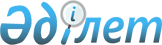 О Методологии расчета прогнозных балансов спроса и предложения государств – членов Евразийского экономического союза по сельскохозяйственной продукции, продовольствию, льноволокну, кожевенному сырью, хлопковолокну и шерстиРекомендация Коллегии Евразийской экономической комиссии от 6 сентября 2016 года № 15
      Коллегия Евразийской экономической комиссии в соответствии со статьями 5, 18 и 95 Договора о Евразийском экономическом союзе от 29 мая 2014 года, пунктом 12 плана мероприятий по развитию легкой промышленности государств – членов Евразийского экономического союза на 2015 – 2016 годы, утвержденного Решением Евразийского межправительственного совета от 29 мая 2015 г. № 3, и в целях:
      выработки единых подходов к прогнозированию спроса и предложения на рынках сельскохозяйственной продукции, продовольствия и сырья для легкой промышленности государств – членов Евразийского экономического союза (далее – государства-члены);
      оценки состояния и определения приоритетов развития аграрного сектора экономик государств-членов;
      выработки и реализации мер государственной политики в области обеспечения продовольственной безопасности, развития легкой промышленности и повышения экспортного потенциала государств-членов
      рекомендует государствам-членам с даты опубликования настоящей Рекомендации на официальном сайте Евразийского экономического союза в информационно-телекоммуникационной сети "Интернет" при расчете прогнозных балансов спроса и предложения государств-членов по сельскохозяйственной продукции, продовольствию, льноволокну, кожевенному сырью, хлопковолокну и шерсти, учитываемых при последующем расчете сводных прогнозных балансов спроса и предложения государств-членов по сельскохозяйственной продукции, продовольствию, льноволокну, кожевенному сырью, хлопковолокну и шерсти:
      1. Руководствоваться Методологией расчета прогнозных балансов спроса и предложения государств – членов Евразийского экономического союза по сельскохозяйственной продукции, продовольствию, льноволокну, кожевенному сырью, хлопковолокну и шерсти согласно приложению.
      2. Не применять Рекомендацию Коллегии Евразийской экономической комиссии от 29 января 2014 г. № 1 "О прогнозах спроса и предложения государств – членов Таможенного союза и Единого экономического пространства по отдельным видам сельскохозяйственной продукции, сырья и продовольствия" и Рекомендацию Коллегии Евразийской экономической комиссии от 24 декабря 2014 г. № 22 "О Методологии расчета совместных прогнозов спроса и предложения государств – членов Таможенного союза и Единого экономического пространства по основным видам сельскохозяйственной продукции и продовольствия". МЕТОДОЛОГИЯ
расчета прогнозных балансов спроса и предложения государств – членов Евразийского экономического союза по сельскохозяйственной продукции, продовольствию, льноволокну, кожевенному сырью, хлопковолокну и шерсти I. Общие положения
      Прогнозные балансы спроса и предложения государств – членов Евразийского экономического союза по сельскохозяйственной продукции, продовольствию, льноволокну, кожевенному сырью, хлопковолокну и шерсти (далее – прогнозные балансы спроса и предложения) рассчитываются по следующим товарным группам:
      зерно;
      мясо и мясопродукты;
      говядина;
      свинина;
      баранина;
      мясо птицы;
      молоко и молокопродукты;
      сахар;
      масла растительные;
      картофель и продукты его переработки;
      яйца и яйцепродукты;
      овоще-бахчевые культуры и продукты их переработки;
      фрукты и ягоды, а также продукты их переработки;
      льноволокно;
      кожевенное сырье и продукты его переработки;
      хлопковолокно и продукты его переработки;
      шерсть и продукты ее переработки.
      Прогнозирование спроса и предложения осуществляется путем применения балансового метода, включающего в себя систему сбалансированных прогнозных показателей по источникам поступления ресурсов основных видов сельскохозяйственной продукции, продовольствия и сырья для легкой промышленности (льноволокна, кожевенного сырья, хлопковолокна, шерсти) и направлениям их использования, при этом ресурсная часть (ресурсы) равняется сумме распределительной части (использования ресурсов) и запасов на конец года.
      Государства – члены Евразийского экономического союза (далее – государства-члены) рассчитывают и направляют в Евразийскую экономическую комиссию до 20 ноября текущего года прогнозные балансы спроса и предложения и дополнительную информацию в соответствии с формами согласно приложению № 1.
      Прогнозный баланс спроса и предложения включает в себя следующие позиции:
      Прогнозные балансы спроса и предложения рассчитываются в натуральных единицах измерения (тыс. тонн, для яиц и яйцепродуктов – млн. штук, для кожевенного сырья – тыс. штук).
      Формы прогнозных балансов спроса и предложения включают в себя данные за отчетный год, текущий год и 2 прогнозных (следующих за текущим годом) календарных года.
      Данные за отчетный год по укрупненным товарным группам рассчитываются в соответствии с методиками, утверждаемыми органами (службами) государственной статистики государств-членов, за исключением показателей "Ввоз" и "Вывоз" (позиции 3 и 6). 
      При детализации по отдельным видам мяса (говядина, свинина, баранина, мясо птицы) используются данные, полученные по результатам государственных статистических наблюдений государств-членов, данные таможенной статистики, а также данные из других источников и экспертные оценки. Объемы взаимной и внешней торговли государств-членов формируются в соответствии с данными статистики, поступающими в Евразийскую экономическую комиссию от уполномоченных органов государств-членов в установленном порядке.
      Прогнозные балансы спроса и предложения на текущий и прогнозный годы рассчитываются путем применения расчетных и экспертных методов. В качестве основы для расчета прогнозных балансов спроса и предложения рекомендуется использовать показатели государственных программ развития сельского хозяйства государств-членов, прогнозы социально-экономического развития государств-членов и прогнозы развития мирового агропродовольственного рынка. 
      При прогнозировании используются следующие расчетные методы: 
      факторный анализ;
      экстраполяция рядов данных;
      регрессионный анализ;
      экономико-математическое моделирование.
      Производство сельскохозяйственной продукции и производственное потребление в сельском хозяйстве прогнозируются по отдельным факторам (посевные площади и урожайность сельскохозяйственных культур, поголовье сельскохозяйственных животных и их продуктивность и др.)
      В целях прогнозирования допускается использование методов экстраполяции, предусматривающих выявление тенденций в динамике показателей за предыдущие годы и перенос этих тенденций на прогнозный период, согласно приложению № 2. 
      Показатели потребления продуктов питания населением государства-члена прогнозируются с использованием методов и моделей, определяющих зависимость среднедушевого потребления продуктов питания населением государства-члена от реальных располагаемых денежных доходов населения государства-члена, согласно приложению № 3.
      Показатели "Ввоз" и "Вывоз" (позиции 3 и 6) рассчитываются по соответствующим коэффициентам согласно Приложению № 4.
      Полученные расчетными методами прогнозные значения показателей корректируются с помощью экспертных методов с учетом основных факторов, которые могут повлиять на сложившиеся тенденции в динамике показателей. II. Прогнозный баланс спроса и предложения зерна
      Прогнозный баланс спроса и предложения зерна отражает прогнозируемые ресурсы по источникам поступления и направлениям их использования без продуктов переработки зерна (коды 1001 – 1008 единой Товарной номенклатуры внешнеэкономической деятельности Евразийского экономического союза (далее – ТН ВЭД ЕАЭС)).
      Данные за отчетный год по укрупненным товарным группам рассчитываются в соответствии с методиками, утверждаемыми органами (службами) государственной статистики государств-членов, за исключением показателей "Ввоз" и "Вывоз" (позиции 3 и 6). Данные показатели рассчитываются по соответствующим коэффициентам согласно Приложению № 4.
      Ресурсная часть (ресурсы) прогнозного баланса спроса и предложения зерна включает в себя следующие позиции:
      Позиция 1 включает в себя данные по запасам зерна сельскохозяйственных производителей (в сельскохозяйственных организациях, крестьянских (фермерских) хозяйствах и хозяйствах населения), на предприятиях-изготовителях, в хлебоприемных и других организациях. 
      Данные по запасам зерна на начало года переносятся из позиции 8 (из столбца за соответствующий предыдущий год).
      В объем производства зерна (позиция 2) включается валовой сбор зерновых и зернобобовых культур (включая кукурузу на зерно) в хозяйствах всех категорий: 
      в сельскохозяйственных организациях;
      в крестьянских (фермерских) хозяйствах;
      в хозяйствах населения.
      Валовой сбор зерна учитывается в весе после доработки.
      Показатели валового сбора зерновых и зернобобовых культур на текущий год и 2 прогнозных года определяются в соответствии с ведомственными прогнозами уполномоченных органов государств-членов (далее – ведомственные прогнозы), взаимоувязанными с государственными программами развития сельского хозяйства и отраслевыми программами развития растениеводства государств-членов. Ведомственные прогнозы могут:
      содержать показатели отдельно по озимым зерновым, яровым зерновым и зернобобовым культурам;
      включать в себя прогнозные данные о посевных площадях (из состава посевных площадей исключаются площади зерновых и зернобобовых культур, предназначенных на зеленый корм и силос), об урожайности (урожайность зерновых и зернобобовых культур рассматривается в весе зерна после доработки в расчете на гектар посевной площади) и о валовом сборе зерновых и зернобобовых культур;
      определять прогнозируемый валовой сбор зерновых и зернобобовых культур (Пз) по формуле:
      Пз = Розз× Уозз+ Рярз × Уярз,
      где:
      Розз – планируемая посевная площадь озимых зерновых и зернобобовых культур;
      Рярз – планируемая посевная площадь яровых зерновых и зернобобовых культур;
      Уозз – прогнозируемая урожайность озимых зерновых и зернобобовых культур;
      Уярз – прогнозируемая урожайность яровых зерновых и зернобобовых культур.
      При расчете прогноза посевных площадей зерновых и зернобобовых культур также принимаются во внимание следующие факторы:
      планируемый севооборот сельскохозяйственных культур;
      предполагаемая трансформация земельных угодий, в том числе за счет распашки залежей;
      крупные инвестиционные проекты по развитию производства зерновых и зернобобовых культур, реализуемые в рассматриваемом периоде;
      конъюнктура национального и мирового рынков зерна.
      В случае отсутствия соответствующих ведомственных прогнозов показатели урожайности зерновых и зернобобовых культур прогнозируются с помощью методов экстраполяции на основе данных за предыдущие годы. При расчете прогноза урожайности зерновых и зернобобовых культур также принимаются во внимание следующие факторы:
      планируемый уровень внесения удобрений;
      качество семян зерновых и зернобобовых культур;
      внедрение интенсивных технологий выращивания продукции растениеводства.
      В целях повышения точности прогнозных оценок расчет валового сбора зерновых и зернобобовых культур может быть проведен отдельно по каждой категории хозяйств (с последующим суммированием) – в сельскохозяйственных организациях, крестьянских (фермерских) хозяйствах и хозяйствах населения.
      Позиция 3 отражает общий объем ввоза зерна, в том числе из государств-членов (взаимная торговля) и импортные поставки зерна из третьих стран (внешняя торговля).
      Показатели ввоза зерна (ОВз) на текущий год и 2 прогнозных года определяются по формуле:
      ОВз = ∑k Взk + Из,
      где:
      Взk – прогноз ввоза зерна из k-го государства-члена;
      Из – импорт зерна (внешняя торговля).
      Прогнозы ввоза зерна из государств-членов и импортных поставок зерна могут определяться с применением методов экстраполяции на основе данных за предыдущие годы и экспертных методов. При расчете данного прогноза также принимаются во внимание следующие факторы:
      прогнозируемые потребности государства-члена в зерне;
      конъюнктура национального и мирового рынков зерна, включая соотношение цен на зерно на национальном рынке и у основных государств – поставщиков зерна.
      Итог по ресурсной части (ресурсам) прогнозного баланса спроса и предложения зерна (Ресз) определяется по формуле:
      Ресз = Знз + Пз + Вз + Из,
      где:
      Знз – запасы зерна на начало года;
      Пз – производство зерна;
      Вз – ввоз зерна из государств-членов; 
      Из – импорт зерна (внешняя торговля). 
      Распределительная часть (использование ресурсов) прогнозного баланса спроса и предложения зерна включает в себя следующие позиции:
      Позиция 5 включает в себя данные по расходу зерна на производственное потребление, переработку на продовольственные цели, данные по потерям и личному потреблению.
      Подсубпозиция "на семена" позиции 5 отражает данные по расходу зерна на семена у сельскохозяйственных производителей в хозяйствах всех категорий. Показатели данной подсубпозиции на текущий год и 2 прогнозных года определяются в соответствии с ведомственными прогнозами, которые рассчитываются как произведение площади посевов зерновых и зернобобовых культур (учитываются посевные площади яровых культур урожая рассматриваемого года и посевные площади озимых культур под урожай следующего года), а также кормовых культур, для посева которых используются семена зерновых и зернобобовых культур (кукуруза на силос, озимые на зеленый корм, злаково-бобовые однолетние смеси), на соответствующие нормы высева зерновых, зернобобовых и кормовых культур.
      В случае отсутствия соответствующих ведомственных прогнозов показатели расхода зерна на семена на текущий год и 2 прогнозных года определяются с помощью следующих расчетных и экспертных методов:
      расход зерна на семена (Сз) определяется по формуле:
      Сз = Рз × q,
      где:
      Рз – площади посевов зерновых и зернобобовых культур, а также кормовых культур, для посева которых используются семена зерновых и зернобобовых культур;
      q – средняя норма высева семян, которая определяется как среднее значение за последние 3 года отношения израсходованного зерна на семена к площади посевов зерновых, зернобобовых и кормовых культур.
      Площади посевов зерновых, зернобобовых и кормовых культур прогнозируются с учетом факторов, принимаемых в расчет при прогнозировании объемов производства зерна.
      Подсубпозиция "на корм скоту и птице" позиции 5 отражает данные по расходу зерна на корм скоту и птице сельскохозяйственных производителей в хозяйствах всех категорий. Показатели по данной подсубпозиции на текущий год и 2 прогнозных года определяются в соответствии с ведомственными прогнозами. Ведомственные прогнозы могут:
      включать в себя прогнозные данные о поголовье животных и птицы (на начало года), нормах расхода кормов (в кормовых единицах), структуре кормовых рационов и коэффициентах питательной ценности кормов;
      определять прогнозируемый расход зерна на корм скоту и птице (Кз) по формуле:
      Кз= ∑j Mj × sj × uзj × gз,
      где:
Мj – прогноз поголовья животных и птицы j-го вида (на начало
      года);
      sj – нормы расхода кормов для j-го вида скота и птицы;
      uзj – доля зерна в структуре кормовых рационов для j-го вида скота и птицы;
      gз – коэффициент питательной ценности зерна.
      В случае отсутствия соответствующих ведомственных прогнозов показатели расхода зерна на корм скоту и птице (Кз) на текущий год и 2 прогнозных года определяются по формуле:
      Кз= My × s,
      где:
      Му – условное поголовье всех видов скота и птицы;
      s – средняя норма расхода зерна на одну условную голову определяется как среднее значение за последние 3 года отношения израсходованного зерна на корм скоту и птице к условному поголовью.
      Поголовье скота и птицы прогнозируется с учетом факторов, которые будут определены при рассмотрении прогнозирования объемов производства мяса.
      Подсубпозиция "переработка на кормовые цели" позиции 5 включает в себя объемы зерна, перерабатываемого предприятиями комбикормовой промышленности и сельскохозяйственными производителями для производства комбикормов. 
      Прогнозирование объемов переработки зерна на комбикорм производится с применением методов экстраполяции на основе данных за предыдущие годы и экспертных методов. При расчете данных прогнозных показателей также принимаются во внимание следующие факторы:
      потребности в комбикормах для развития животноводства; 
      наличие мощностей по производству комбикормов;
      инвестиционные проекты по созданию новых и развитию действующих предприятий комбикормовой промышленности в рассматриваемом периоде.      Подсубпозиция "переработка на другие цели" позиции 5 отражает данные по зерну, перерабатываемому предприятиями-изготовителями для производства спирта, пива, крахмала и прочей продукции. 

      Прогнозирование объемов переработки зерна в других целях производится с помощью методов экстраполяции на основе данных за предыдущие годы и экспертных методов. При расчете данных прогнозных показателей также принимаются во внимание следующие факторы:

      наличие и загрузка мощностей перерабатывающих предприятий;

      инвестиционные проекты по созданию новых и развитию действующих перерабатывающих предприятий в рассматриваемом периоде.


      В субпозиции "переработка на продовольственные цели" позиции 5 учитываются объемы зерна, перерабатываемого сельскохозяйственными производителями, предприятиями-изготовителями, хлебоприемными и другими организациями для производства муки и крупы.
      Прогнозирование объемов переработки зерна на муку и крупу производится с помощью методов экстраполяции на основе данных за предыдущие годы и экспертными методами. При расчете данных прогнозных показателей также принимаются во внимание следующие факторы:
      наличие и загрузка мощностей мукомольных предприятий;
      инвестиционные проекты по созданию новых и развитию действующих мукомольных предприятий в рассматриваемом периоде.
      Субпозиция "потери" позиции 5 включает в себя данные по потерям зерна на всех стадиях от производства до реализации (по потерям сельскохозяйственных производителей, хлебоприемных организаций, предприятий-изготовителей, организаций оптовой торговли и других организаций). 
      Прогноз потерь рассчитывается с учетом их среднего удельного веса в ресурсах за последние 3 года и планируемых мероприятий государств-членов по снижению потерь зерна.
      В состав фонда личного потребления (субпозиция "личное потребление" позиции 5) включаются данные по зерну, которое поступает в домашние хозяйства в сыром виде, и не включаются данные по зерну, потребляемому в переработанном виде. 
      Показатели личного потребления зерна на текущий год и 2 прогнозных года могут быть определены как среднее значение за последние 3 года.
      Позиция 6 отражает общий объем вывоза зерна, в том числе в государства-члены (взаимная торговля) и экспортные поставки зерна в третьи страны (внешняя торговля).
      Показатели вывоза зерна (ОВВз) на текущий год и 2 прогнозных года определяются по формуле:
      ОВВз = ∑k ВВзk + Эз,
      где:
      ВВзk – прогноз вывоза зерна в k-е государство-член;
      Эз – экспорт зерна (внешняя торговля). 
      Прогнозы вывоза зерна в государства-члены и экспортных поставок зерна могут определяться с применением методов экстраполяции на основе данных за предыдущие годы и экспертных методов. При расчете данного прогноза также принимаются во внимание следующие факторы:
      прогнозируемые ресурсы зерна и их внутреннее использование;
      конъюнктура национального и мирового рынков зерна, включая соотношение цен на зерно на национальном рынке и в основных государствах – потребителях зерна;
      предполагаемые изменения законодательства государств-членов, касающиеся экспорта зерна (изменения в размерах таможенных пошлин, введение эмбарго и иные изменения).
      Итог по распределительной части (использованию ресурсов) прогнозного баланса спроса и предложения зерна (Испз) определяется по формуле:
      Испз = Сз + Кз + ПКз + ПДз + ППз + ПОз + ЛПз + ВВз + Эз,
      где:
      Сз – производственное потребление зерна на семена;
      Кз – производственное потребление зерна на корм скоту и птице;
      ПКз – переработка зерна на кормовые цели;
      ПДз – переработка зерна на другие цели;
      ППз – переработка зерна на продовольственные цели;
      ПОз – потери зерна;
      ЛПз – личное потребление зерна;
      ВВз – вывоз зерна в государства-члены;
      Эз – экспорт зерна (внешняя торговля).
      Позиция 8 включает в себя данные по запасам зерна сельскохозяйственных производителей, хлебоприемных и других организаций. 
      При расчете прогноза запасов зерна на конец года принимаются во внимание следующие факторы:
      прогнозируемые ресурсы зерна и их внутреннее использование;
      формирование необходимых запасов зерна для удовлетворения потребности в зерне до урожая следующего года;
      конъюнктура национального и мирового рынков зерна, включая соотношение цен на зерно на национальном рынке и в основных государствах – потребителях зерна;
      данные о наличии и развитии элеваторно-складского хозяйства. III. Прогнозные балансы спроса и предложения мяса и мясопродуктов, а также отдельных видов мяса (говядины, свинины, баранины, мяса птицы)
      В прогнозный баланс спроса и предложения мяса и мясопродуктов включаются мясо всех видов животных (говядина, свинина, баранина, козлятина, мясо кроликов, мясо птицы и др.), мясопродукты в пересчете на мясо по соответствующим коэффициентам, указанным в приложении № 4 к настоящей методологии, субпродукты 1 и 2 категории, а также жиры животные пищевые в пересчете на жир-сырец (коды 0201 – 0210, 1601 00 – 1602 ТН ВЭД ЕАЭС). 
      Прогнозные балансы спроса и предложения рассчитываются по видам мяса:
      прогнозный баланс спроса и предложения говядины;
      прогнозный баланс спроса и предложения свинины;
      прогнозный баланс спроса и предложения баранины;
      прогнозный баланс спроса и предложения мяса птицы.
      В прогнозный баланс спроса и предложения по видам мяса не включаются данные по продуктам переработки мяса.
      Данные за отчетный год рассчитываются в соответствии с методиками, утверждаемыми органами (службами) государственной статистики государств-членов, за исключением показателей "Ввоз" и "Вывоз" (позиций 3 и 6). Данные показатели рассчитываются по соответствующим коэффициентам, указанным в приложении № 4 к настоящей методологии.
      Ресурсная часть (ресурсы) прогнозного баланса спроса и предложения мяса и мясопродуктов включает в себя следующие позиции:
      Позиция 1 включает в себя данные по запасам мяса и мясопродуктов сельскохозяйственных производителей (сельскохозяйственных организаций, крестьянских (фермерских) хозяйств и хозяйств населения), предприятий-изготовителей, организаций оптовой и розничной торговли. 
      Данные по запасам мяса и мясопродуктов на начало года переносятся из позиции 8 (из столбца за соответствующий предыдущий год).
      В объем производства мяса (позиция 2) включается производство мяса в хозяйствах всех категорий: 
      в сельскохозяйственных организациях;
      в крестьянских (фермерских) хозяйствах;
      в хозяйствах населения.
      Производство мяса учитывается в убойном весе.
      Показатели производства мяса на текущий год и 2 прогнозных года определяются в соответствии с ведомственными прогнозами, взаимоувязанными с государственными программами развития сельского хозяйства и отраслевыми программами развития животноводства государств-членов. Ведомственные прогнозы могут:
      содержать показатели по отдельным видам животных и птицы (крупный рогатый скот, свиньи, овцы, домашняя птица, прочие виды скота и птицы). Прогноз производства всех видов мяса (Пм) определяется по формуле:
      Пм = ∑i Пмi,
      где Пмi – прогноз производства мяса i-го вида (говядина, свинина, баранина, мясо птицы, прочие виды мяса);
      включать в себя прогнозные данные о поголовье животных и птицы (на начало года), количестве голов реализуемого на убой скота и птицы и об объеме производства мяса;
      определять прогнозируемый объем производства мяса i-го вида (Пмi) по формуле:
      Пмi = Нi × mi × vi,
      где:
 Нi – планируемое количество голов реализуемого на убой скота и птицы i-го вида;
      mi – средняя живая масса реализуемого на убой скота и птицы i-го вида;
      vi – коэффициент убойного выхода мяса i-го вида.
      В случае отсутствия соответствующих ведомственных прогнозов показатели производства мяса на текущий год и 2 прогнозных года определяются с помощью следующих расчетных и экспертных методов:
      поголовье животных и птицы (на начало года) прогнозируется c применением методов экстраполяции на основе данных за предыдущие годы;
      количество голов реализуемого на убой скота и птицы i-го вида (Нi) определяется соотношением:
      Нi = Mi × yi,
      где: 
      Мi – прогноз поголовья животных и птицы i-го вида (на начало года);
      уi – коэффициент реализации на убой скота и птицы i-го вида, который определяется как среднее значение за последние 3 года отношения количества голов реализуемого на убой скота и птицы к поголовью животных и птицы i-го вида. 
      При расчете прогнозных показателей также принимаются во внимание следующие факторы:
      текущее и прогнозируемое состояние кормовой базы животноводства;
      крупные инвестиционные проекты по развитию животноводства, реализуемые в рассматриваемом периоде;
      конъюнктура национального и мирового рынков мяса.
      Показатели продуктивности (средняя живая масса реализуемого на убой скота и птицы и коэффициенты убойного выхода мяса) могут быть определены как средние значения за последние 3 года и скорректированы с учетом планируемых мероприятий государств-членов по повышению продуктивности животных и птицы.
      В целях повышения точности прогнозных оценок расчет производства мяса может быть проведен отдельно по каждой категории хозяйств (с последующим суммированием) – в сельскохозяйственных организациях, крестьянских (фермерских) хозяйствах и хозяйствах населения. Также может быть рассчитан полный прогноз годового движения поголовья животных и птицы (оборота стада). 
      Позиция 3 отражает общий объем ввоза мяса и мясопродуктов, в том числе из государств-членов (взаимная торговля) и импортные поставки мяса и мясопродуктов из третьих стран (внешняя торговля).
      Показатели ввоза мяса и мясопродуктов (ОВм) на текущий год и 2 прогнозных года определяются по формуле:
      ОВм = ∑i (∑k Bмik + Имi),
      где:
      Вмik – прогноз ввоза i-го вида мяса и мясопродуктов из k-го государства-члена;
      Имi – импорт (внешняя торговля) мяса и мясопродуктов i-го вида. 
      Прогнозы ввоза мяса и мясопродуктов из государств-членов и импортных поставок мяса и мясопродуктов могут определяться с помощью методов экстраполяции на основе данных за предыдущие годы и экспертных методов. При расчете данного прогноза также принимаются во внимание следующие факторы:
      прогнозируемые потребности государства-члена в мясе и мясопродуктах;
      конъюнктура национального и мирового рынков мяса и мясопродуктов, включая соотношение цен на мясо и мясопродукты на национальном рынке и у основных государств – поставщиков мяса и мясопродуктов;
      предполагаемые изменения законодательства государств-членов, касающиеся импорта мяса и мясопродуктов (изменение размеров таможенных пошлин, импортных квот и иные изменения).
      Итог по ресурсной части (ресурсам) прогнозного баланса спроса и предложения мяса и мясопродуктов (Ресм) определяется по формуле:
      Ресм = Знм + Пм + Вм + Им,
      где: 
      Знм – запасы мяса и мясопродуктов на начало года;
      Пм – производство мяса всех видов;
      Вм – ввоз мяса и мясопродуктов из государств-членов; 
      Им – импорт мяса и мясопродуктов (внешняя торговля).
      Итог по ресурсной части (ресурсам) прогнозного баланса спроса и предложения по отдельным видам мяса (Ресмi) определяется по формуле:
      Ресмi = Знмi + Пмi + Вмi + Имi,
      где:
      Знмi – запасы мяса i-го вида на начало года;
      Пмi – производство мяса i-го вида;
      Вмi – ввоз мяса i-го вида из государств-членов; 
      Имi – импорт мяса i-го вида (внешняя торговля). 
      Распределительная часть (использование ресурсов) прогнозного баланса спроса и предложения мяса и мясопродуктов включает в себя следующие позиции:
      Подсубпозиция "в сельском хозяйстве" позиции 5 отражает данные по расходу мяса на корм сельскохозяйственным животным у сельскохозяйственных производителей (в звероводческих хозяйствах). 
      Прогноз производственного потребления мяса может быть рассчитан с помощью методов экстраполяции на основе данных за предыдущие годы.
      К подсубпозиции "переработка на непищевые цели" позиции 5 относятся объемы мяса, перерабатываемого для производства непищевой продукции (производство мясокостной муки, фармацевтическая промышленность). 
      Прогнозирование объемов переработки мяса на непищевые цели производится с применением методов экстраполяции на основе данных за предыдущие годы и экспертных методов. При расчете данных прогнозных показателей также принимаются во внимание следующие факторы:
      наличие и загрузка мощностей перерабатывающих предприятий;
      инвестиционные проекты по созданию новых и развитию действующих перерабатывающих предприятий в рассматриваемом периоде.
      Субпозиция "переработка на продовольственные цели" позиции 5 включается в распределительную часть прогнозов спроса и предложения по отдельным видам мяса (говядина, свинина, баранина, мясо птицы) и не включается в общий прогноз спроса и предложения мяса и мясопродуктов.
      К данной субпозиции относятся объемы мяса, перерабатываемые сельскохозяйственными производителями, предприятиями-изготовителями и другими организациями для производства мясопродуктов.
      Прогнозирование объемов переработки мяса на мясопродукты производится с применением методов экстраполяции на основе данных за предыдущие годы и экспертных методов. При расчете данных прогнозных показателей также принимаются во внимание следующие факторы:
      наличие и загрузка мощностей мясоперерабатывающих предприятий;
      инвестиционные проекты по созданию новых и развитию действующих мясоперерабатывающих предприятий в рассматриваемом периоде.
      Субпозиция "потери" позиции 5 отражает данные по потерям мяса и мясопродуктов на всех стадиях от производства до реализации (по потерям сельскохозяйственных производителей, предприятий-изготовителей, организаций оптовой и розничной торговли). 
      Прогноз потерь рассчитывается с учетом среднего удельного веса потерь в ресурсах за последние 3 года и планируемых мероприятий государств-членов по снижению потерь мяса и мясопродуктов.
      В субпозицию "личное потребление" позиции 5 включаются данные по всем видам мяса и мясопродуктов. В прогнозном балансе спроса и предложения по видам мяса (говядина, свинина, баранина, мясо птицы) в состав фонда личного потребления включаются данные по мясу, которое поступает в домашние хозяйства в сыром виде, и не включаются данные по потребляемым мясопродуктам.
      Показатели личного потребления мяса и мясопродуктов на текущий год и 2 прогнозных года определяются в соответствии с ведомственными прогнозами, взаимоувязанными с государственными программами развития сельского хозяйства государств-членов. Ведомственные прогнозы могут:
      содержать показатели по отдельным видам мяса и мясопродуктов (говядина, свинина, баранина, мясо птицы и другие виды мяса, а также мясопродукты). Прогноз потребления всех видов мяса (ЛПм) населением государства-члена определяется по формуле:
      ЛПм = ∑i ЛПмi,
      где ЛПмi – прогноз потребления i-го вида мяса и мясопродуктов государства-члена;
      определять прогнозируемый объем потребления мяса и мясопродуктов i-го вида (ЛПмi) населением государства-члена по формуле:
      ЛПмi = СПмi × Ч,
      где:
      СПмi – прогнозируемое среднедушевое потребление мяса и мясопродуктов i-го вида мяса населением государства-члена;
      Ч – прогноз численности населения государства-члена.
      В случае отсутствия соответствующих ведомственных прогнозов показатели личного потребления мяса и мясопродуктов населением государства-члена на текущий год и 2 прогнозных года определяются с помощью следующих расчетных и экспертных методов:
      среднедушевое потребление i-го вида мяса и мясопродуктов населением государства-члена прогнозируется на основе зависимости от реальных располагаемых денежных доходов населения государства-члена методами, указанными в приложении № 3 к настоящей Методологии;
      реальные располагаемые денежные доходы населения государства-члена на текущий год и 2 последующих года принимаются в соответствии с прогнозами социально-экономического развития государства-члена;
      численность населения государства-члена на текущий год и 2 последующих года принимается в соответствии с демографическими прогнозами государства-члена.
      Позиция 6 отражает общий объем вывоза мяса и мясопродуктов, в том числе в государства-члены (взаимная торговля) и экспортные поставки мяса и мясопродуктов в третьи страны (внешняя торговля).
      Показатели вывоза мяса и мясопродуктов (ОВВм) на текущий год и 2 прогнозных года определяются по формуле:
      ОВВм = ∑i(∑k ВВмik + Эмi),
      где:
      ВВмik – прогноз вывоза i-го вида мяса и мясопродуктов в k-е государство-член;
      Эмi – экспорт (внешняя торговля) мяса и мясопродуктов i-го вида. 
      Прогнозы вывоза мяса и мясопродуктов в государства-члены и экспортных поставок мяса и мясопродуктов могут определяться с применением методов экстраполяции на основе данных за предыдущие годы и экспертных методов. При расчете данного прогноза также принимаются во внимание следующие факторы:
      прогнозируемые ресурсы мяса и мясопродуктов в государстве-члене и их внутреннее использование;
      конъюнктура национального и мирового рынков мяса и мясопродуктов, включая соотношение цен на мясо и мясопродукты на национальном рынке и в основных государствах – потребителях мяса и мясопродуктов.
      Итог по распределительной части (использованию ресурсов) прогнозного баланса спроса и предложения мяса и мясопродуктов (Испм) определяется по формуле:
      Испм = Км + ПДм + ПОм + ЛПм + ВВм + Эм,
      где:
      Км – производственное потребление в сельском хозяйстве мяса и мясопродуктов;
      ПДм – переработка мяса на непищевые цели;
      ПОм – потери мяса и мясопродуктов;
      ЛПм – личное потребление мяса и мясопродуктов;
      ВВм – вывоз мяса и мясопродуктов в государства-члены;
      Эм – экспорт мяса и мясопродуктов (внешняя торговля).
      Итог по распределительной части прогнозного баланса спроса и предложения по отдельным видам мяса (Испмi) определяется по формуле:
      Испмi = Кмi + ППмi + ПДмi + ПОмi + ЛПмi + ВВмi + Эмi,
      где: 
      Кмi – производственное потребление в сельском хозяйстве мяса i-го вида;
      ППмi – переработка на продовольственные цели мяса i-го вида;
      ПДмi – переработка на непищевые цели мяса i-го вида;
      ПОмi – потери мяса i-го вида;
      ЛПмi – личное потребление мяса i-го вида;
      ВВмi – вывоз мяса i-го вида в государства-члены;
      Эмi – экспорт мяса i-го вида (внешняя торговля).
      Позиция 8 отражает данные по запасам мяса и мясопродуктов у сельскохозяйственных производителей, на предприятиях-изготовителях, в организациях оптовой и розничной торговли. 
      Прогноз запасов мяса и мясопродуктов на конец года рассчитывается с учетом:
      прогнозируемых ресурсов мяса и мясопродуктов в государстве-члене и их внутреннего использования;
      формирования необходимых запасов мяса и мясопродуктов на потребительском рынке государства-члена и технологических запасов сырья на мясоперерабатывающих предприятиях;
      данных о наличии и развитии холодильных мощностей для хранения мяса. IV. Прогнозный баланс спроса и предложения молока и молокопродуктов
      В прогнозный баланс спроса и предложения молока и молокопродуктов включаются молоко всех видов в физическом весе и молочные продукты ((масло животное, сыр, молочные консервы, цельномолочная продукция, сухое молоко, мороженое и др.) (коды 0401 – 0406, 2105 00 ТН ВЭД ЕАЭС)) в пересчете на молоко базисной жирности по соответствующим коэффициентам, указанным в приложении № 4 к настоящей Методологии. 
      Данные за отчетный год рассчитываются в соответствии с методиками, утверждаемыми органами (службами) государственной статистики государств-членов, за исключением показателей "Ввоз" и "Вывоз" (позиций 3 и 6). Данные показатели рассчитываются в пересчете на молоко базисной жирности по соответствующим коэффициентам, указанным в приложении № 4 к настоящей Методологии. 
      Ресурсная часть (ресурсы) прогнозного баланса спроса и предложения молока и молокопродуктов включает в себя следующие позиции:
      Позиция 1 включает в себя данные по запасам молока и молокопродуктов у сельскохозяйственных производителей (в сельскохозяйственных организациях, крестьянских (фермерских) хозяйствах и хозяйствах населения), на предприятиях-изготовителях, в организациях оптовой и розничной торговли. 
      Данные по запасам молока и молокопродуктов на начало года переносятся из позиции 8 (из столбца за соответствующий предыдущий год). 
      В объем производства молока (позиция 2) включается производство молока в хозяйствах всех категорий: 
      в сельскохозяйственных организациях;
      в крестьянских (фермерских) хозяйствах;
      в хозяйствах населения.
      Производство молока учитывается в базисной жирности.
      Показатели производства молока на текущий год и 2 прогнозных года определяются в соответствии с ведомственными прогнозами, взаимоувязанными с государственными программами развития сельского хозяйства и отраслевыми программами развития животноводства государств-членов. Ведомственные прогнозы могут:
      включать в себя прогнозные данные о среднегодовом поголовье коров, продуктивности (надое молока в расчете на одну корову) и об объеме производства молока;
      определять прогнозируемый объем производства молока (Пн) по формуле:
      Пн = Мк× w + пд,
      где:
      Мк – планируемое среднегодовое поголовье коров;
      w – надой молока в год в расчете на одну корову;
      пд – производство молока других видов животных.
      При отсутствии соответствующих ведомственных прогнозов показатели среднегодового поголовья коров прогнозируются с помощью методов экстраполяции на основе данных за предыдущие годы. При расчете данных прогнозных показателей также принимаются во внимание следующие факторы:
      текущее и прогнозируемое состояние кормовой базы животноводства;
      крупные инвестиционные проекты по развитию животноводства, реализуемые в рассматриваемом периоде;
      конъюнктура национального и мирового рынков молока и молочных продуктов.
      Показатели продуктивности (надой молока в год в расчете на одну корову) могут быть определены как средние значения за последние 3 года и скорректированы с учетом планируемых мероприятий государств-членов по повышению продуктивности коров.
      В прогнозных объемах производства молока учитывается производство молока других видов животных (козьего, кобыльего и др.).
      В целях повышения точности прогнозных оценок расчет производства молока может быть проведен отдельно по каждой категории хозяйств (с последующим суммированием) – в сельскохозяйственных организациях, крестьянских (фермерских) хозяйствах и хозяйствах населения. Также может быть рассчитан полный прогноз годового движения поголовья крупного рогатого скота. 
      Позиция 3 отражает общий объем ввоза молока и молокопродуктов, в том числе из государств-членов (взаимная торговля) и импортные поставки молока и молокопродуктов из третьих стран (внешняя торговля).
      Показатели ввоза молока и молокопродуктов (ОВн) на текущий год и 2 прогнозных года определяются по формуле:
      ОВн = ∑k Bнk + Ин,
      где:
      Внk – прогноз ввоза молока и молокопродуктов из k-го государства-члена;
      Ин – импорт молока и молокопродуктов (внешняя торговля). 
      Прогнозы ввоза молока и молокопродуктов из государств-членов и импортных поставок молока и молокопродуктов могут определяться с помощью методов экстраполяции на основе данных за предыдущие годы и экспертных методов. При расчете данногопрогноза также принимаются во внимание следующие факторы:
      прогнозируемые потребности государства-члена в молоке и молокопродуктах;
      конъюнктура национального и мирового рынков молока и молокопродуктов, включая соотношение цен на молоко и молокопродукты на национальном рынке и у основных государств – поставщиков молока и молокопродуктов;
      предполагаемые изменения законодательства государств-членов, касающиеся импорта молока и молокопродуктов (изменение размеров таможенных пошлин, импортных квот и иные изменения).
      Итог по ресурсной части (ресурсам) прогнозного баланса спроса и предложения молока и молокопродуктов (Ресн) определяется по формуле:
      Ресн = Знн + Пн + Вн + Ин,
      где:
      Знн – запасы молока и молокопродуктов на начало года;
      Пн – производство молока всех видов;
      Вн – ввоз молока и молокопродуктов из государств-членов; 
      Ин – импорт молока и молокопродуктов (внешняя торговля). 
      Распределительная часть (использование ресурсов) прогнозного баланса спроса и предложения молока и молокопродуктов включает в себя следующие позиции:
      Подсубпозиция "в сельском хозяйстве" позиции 5 отражает данные по расходу молока у сельскохозяйственных производителей на выпойку молодняка сельскохозяйственных животных. 
      Прогноз производственного потребления молока может быть рассчитан с помощью методов экстраполяции на основе данных за предыдущие годы. 
      При наличии данных о текущем и прогнозируемом поголовье молодняка сельскохозяйственных животных прогноз производственного потребления молока может быть определен с учетом поголовья молодняка и среднего за последние 3 года расхода молока на выпойку в расчете на одну голову.
      Подсубпозиция "переработка на непищевые цели" позиции 5 отражает данные по молоку, перерабатываемому для производства непищевой продукции (технический казеин и др.). 
      Прогнозирование объемов переработки молока на непищевые цели производится с применением методов экстраполяции на основе данных за предыдущие годы и экспертных методов. При расчете данных прогнозных показателей также принимаются во внимание следующие факторы:
      наличие и загрузка мощностей перерабатывающих предприятий;
      инвестиционные проекты по созданию новых и развитию действующих перерабатывающих предприятий в рассматриваемом периоде.
      Субпозиция "потери" позиции 5 отражает данные по потерям молока и молокопродуктов на всех стадиях от производства до реализации (по потерям сельскохозяйственных производителей, предприятий-изготовителей, организаций оптовой и розничной торговли). 
      Прогноз потерь рассчитывается с учетом их среднего удельного веса в ресурсах за последние 3 года и планируемых мероприятий государств-членов по снижению потерь молока и молокопродуктов.
      В субпозицию "личное потребление" позиции 5 включаются данные по всем видам молока и молокопродуктов. 
      Показатели личного потребления молока и молокопродуктов на текущий год и 2 прогнозных года определяются в соответствии с ведомственными прогнозами, взаимоувязанными с государственными программами развития сельского хозяйства государств-членов. Ведомственные прогнозы могут определять прогнозируемый объем потребления молока и молокопродуктов (ЛПн) населением государства-члена по формуле:
      ЛПн = СПн × Ч,
      где:
      СПн – прогнозируемое среднедушевое потребление молока и молокопродуктов населением государства-члена;
      Ч – прогноз численности населения государства-члена.
      В случае отсутствия соответствующих ведомственных прогнозов показатели личного потребления молока и молокопродуктов населением государства-члена на текущий год и 2 прогнозных года определяются с помощью следующих расчетных и экспертных методов:
      среднедушевое потребление молока и молокопродуктов населением государства-члена прогнозируется на основе зависимости от реальных располагаемых денежных доходов населения государства-члена с применением методов, указанных в приложении № 3 к настоящей Методологии;
      реальные располагаемые денежные доходы населения государства-члена на текущий год и 2 последующих года принимаются в соответствии с прогнозами социально-экономического развития государства-члена;
      численность населения государства-члена на текущий год и 2 последующих года принимается в соответствии с демографическими прогнозами государства-члена.
      Позиция 6 отражает общий объем вывоза молока и молокопродуктов, в том числе в государства-члены (взаимная торговля) и экспортные поставки молока и молокопродуктов в третьи страны (внешняя торговля).
      Показатели вывоза молока и молокопродуктов (ОВВн) на текущий год и 2 прогнозных года определяются по формуле:
      ОВВн = ∑k ВВнk + Эн,
      где:
      ВВнk – прогноз вывоза молока и молокопродуктов в k-е государство-член;
      Эн – экспорт молока и молокопродуктов (внешняя торговля). 
      Прогнозы вывоза молока и молокопродуктов в государства-члены и экспортных поставок молока и молокопродуктов могут определяться с применением методов экстраполяции на основе данных за предыдущие годы и экспертных методов. При расчете данного прогноза также принимаются во внимание следующие факторы:
      прогнозируемые ресурсы молока и молокопродуктов в государстве-члене и их внутреннее использование;
      конъюнктура национального и мирового рынков молока и молокопродуктов, включая соотношение цен на молоко и молокопродукты на национальном рынке и в основных государствах – потребителях молока и молокопродуктов.
      Итог по распределительной части (использованию ресурсов) прогнозного баланса спроса и предложения молока и молокопродуктов (Испн) определяется по формуле:
      Испн = Кн + ПДн + ПОн + ЛПн + ВВн + Эн,
      где:
      Кн – производственное потребление молока в сельском хозяйстве;
      ПДн – переработка молока на непищевые цели;
      ПОн – потери молока и молокопродуктов;
      ЛПн – личное потребление молока и молокопродуктов;
      ВВн – вывоз молока и молокопродуктов в государства-члены;
      Эн – экспорт молока и молокопродуктов (внешняя торговля).
      Позиция 8 отражает данные по запасам молока и молокопродуктов у сельскохозяйственных производителей, на предприятиях-изготовителях, в организациях оптовой и розничной торговли. 
      Прогноз запасов молока и молокопродуктов на конец года рассчитывается с учетом:
      прогнозируемых ресурсов молока и молокопродуктов в государстве-члене и их внутреннего использования;
      формирования необходимых запасов молока и молокопродуктов на потребительском рынке и технологических запасов сырья сельскохозяйственных производителей и на молокоперерабатывающих предприятиях. V. Прогнозный баланс спроса и предложения сахара
      В прогнозный баланс спроса и предложения сахара включается сахар белый, произведенный из сахарной свеклы и сахара-сырца тростникового, и не включаются продукты, произведенные с использованием сахара (коды 1701 99 100 1 и 1701 99 100 9 ТН ВЭД ЕАЭС).
      Данные за отчетный год рассчитываются в соответствии с методиками, утверждаемыми органами (службами) государственной статистики государств-членов.
      Ресурсная часть (ресурсы) прогнозного баланса спроса и предложения сахара включает в себя следующие позиции:
      Позиция 1 включает в себя данные по запасам сахара на предприятиях-изготовителях, в организациях оптовой и розничной торговли. 
      Данные по запасам сахара на начало года переносятся из позиции 8 (из столбца за соответствующий предыдущий год).
      Позиция 2 включает в себя объем производства сахара из сахарной свеклы и сахара-сырца. В объем производства сахара включается вся продукция, произведенная в организациях всех форм собственности (независимо от вида основной деятельности). Объем производства сахара учитывается без продуктов переработки. По сахару-песку в объем производства включается также объем сахара, использованный на производство сахара-рафинада. Объем сахара-рафинада в объем производства во избежание двойного счета не включается. 
      Показатели производства сахара на текущий год и 2 прогнозных года определяются в соответствии с ведомственными прогнозами, взаимоувязанными с государственными программами развития сельского хозяйства государств-членов. 
      В случае отсутствия соответствующих ведомственных прогнозов показатели производства сахара прогнозируются с помощью методов экстраполяции на основе данных за предыдущие годы. При расчете данных прогнозных показателей также принимаются во внимание следующие факторы:
      наличие и загрузка мощностей сахарных заводов;
      крупные инвестиционные проекты по созданию новых и развитию действующих сахарных заводов в рассматриваемом периоде;
      конъюнктура национального и мирового рынков сахара.
      В целях повышения точности прогнозных оценок может быть проведен отдельный расчет производства сахара из сахарной свеклы и сахара-сырца.
      Позиция 3 отражает общий объем ввоза сахара, в том числе из государств-членов (взаимная торговля) и импортные поставки сахара из третьих стран (внешняя торговля).
      Показатели ввоза сахара (ОВс) на текущий год и 2 прогнозных года определяются по формуле:
      ОВс = ∑k Bсk + Ис,
      где:
      Всk – прогноз ввоза сахара из k-го государства-члена;
      Ис – импорт сахара (внешняя торговля). 
      Прогнозы ввоза сахара из государств-членов и импортных поставок сахара могут определяться с помощью методов экстраполяции на основе данных за предыдущие годы и экспертных методов. При расчете данного прогноза также принимаются во внимание следующие факторы:
      прогнозируемые потребности государства-члена в сахаре;
      конъюнктура национального и мирового рынков сахара, включая соотношение цен на сахар на национальном рынке и у основных государств – поставщиков сахара;
      предполагаемые изменения законодательства государств-членов, касающиеся импорта сахара (изменение размеров таможенных пошлин, импортных квот и иные изменения).
      Итог по ресурсной части (ресурсам) прогнозного баланса спроса и предложения сахара (Ресс) определяется по формуле:
      Ресс = Знс + Пс + Вс + Ис,
      где:
      Знс – запасы сахара на начало года;
      Пс – производство сахара (без продуктов переработки);
      Вс – ввоз сахара из государств-членов; 
      Ис – импорт сахара (внешняя торговля). 
      Распределительная часть (использование ресурсов) прогнозного баланса спроса и предложения сахара включает в себя следующие позиции:
      Субпозиция "переработка на непищевые цели" позиции 5 включает в себя данные по сахару, перерабатываемому для производства непищевой продукции (производство спирта на предприятиях-изготовителях, фармацевтическая промышленность и др.).
      Прогнозирование объемов переработки сахара на непищевые цели производится с помощью методов экстраполяции на основе данных за предыдущие годы и экспертных методов. При расчете данных прогнозных показателей также принимаются во внимание следующие факторы:
      наличие и загрузка мощностей перерабатывающих предприятий;
      инвестиционные проекты по созданию новых и развитию действующих перерабатывающих предприятий в рассматриваемом периоде.
      В субпозиции "переработка на продовольственные цели" позиции 5 учитываются объемы сахара, используемые при производстве продуктов питания (кондитерских изделий, пищевых концентратов, безалкогольных напитков и др.) на предприятиях-изготовителях. 
      Прогнозирование объемов переработки сахара на продовольственные цели производится с применением методов экстраполяции на основе данных за предыдущие годы и экспертных методов. При расчете данного прогнозного показателя также принимаются во внимание следующие факторы:
      наличие и загрузка мощностей перерабатывающих предприятий;
      инвестиционные проекты по созданию новых и развитию действующих перерабатывающих предприятий в рассматриваемом периоде.
      Субпозиция "потери" позиции 5 отражает данные по потерям сахара на всех стадиях от производства до реализации (по потерям предприятий-изготовителей, организаций оптовой и розничной торговли). 
      Прогноз потерь рассчитывается с учетом их среднего удельного веса в ресурсах за последние 3 года и планируемых мероприятий государств-членов по снижению потерь сахара.
      В субпозиции "личное потребление" позиции 5 учитываются данные по поступающему в домашние хозяйства сахару, и не учитываются данные по продуктам его переработки. 
      Показатели личного потребления сахара на текущий год и 2 прогнозных года определяются в соответствии с ведомственными прогнозами, взаимоувязанными с государственными программами развития сельского хозяйства государств-членов. Ведомственные прогнозы могут определять прогнозируемый объем потребления сахара (ЛПс) населением государства-члена по формуле:
      ЛПс = СПс × Ч,
      где:
      СПс – прогнозируемое среднедушевое потребление сахара населением государства-члена;
      Ч – прогноз численности населения государства-члена.
      В случае отсутствия соответствующих ведомственных прогнозов показатели личного потребления сахара населением государства-члена на текущий год и 2 прогнозных года определяются с помощью следующих расчетных и экспертных методов:
      среднедушевое потребление сахара населением государства-члена прогнозируется на основе зависимости от реальных располагаемых денежных доходов населения государства-члена с применением методов, указанных в приложении № 3 к настоящей Методологии;
      реальные располагаемые денежные доходы населения государства-члена на текущий год и 2 последующих года принимаются в соответствии с прогнозами социально-экономического развития государства-члена;
      численность населения государства-члена на текущий год и 2 последующих года принимается в соответствии с демографическими прогнозами государства-члена.
      Позиция 6 отражает общий объем вывоза сахара, в том числе в государства-члены (взаимная торговля) и экспортные поставки сахара в третьи страны (внешняя торговля).
      Показатели вывоза сахара (ОВВс) на текущий год и 2 прогнозных года определяются по формуле:
      ОВВс = ∑k ВВсk + Эс,
      где:
      ВВсk – прогноз вывоза сахара в k-е государство-член;
      Эс – экспорт сахара (внешняя торговля). 
      Прогнозы вывоза сахара в государства-члены и экспортных поставок сахара могут определяться с применением методов экстраполяции на основе данных за предыдущие годы и экспертных методов. При расчете данного прогноза также принимаются во внимание следующие факторы:
      прогнозируемые ресурсы сахара в государстве-члене и их внутреннее использование;
      конъюнктура национального и мирового рынков сахара, включая соотношение цен на сахар на национальном рынке и в основных государствах – потребителях сахара.
      Итог по распределительной части (использованию ресурсов) прогнозного баланса спроса и предложения сахара (Испс) определяется по формуле:
      Испс = ППс + ПДс + ПОс + ЛПс + ВВс + Эс,
      где:
      ППс – переработка сахара на продовольственные цели;
      ПДс – переработка сахара на непищевые цели;
      ПОс – потери сахара;
      ЛПс – личное потребление сахара;
      ВВс – вывоз сахара в государства-члены;
      Эс – экспорт сахара (внешняя торговля).
      Позиция 8 включает в себя данные по запасам сахара на предприятиях-изготовителях, в организациях оптовой и розничной торговли. 
      Прогноз запасов сахара на конец года рассчитывается с учетом:
      прогнозируемых ресурсов сахара в государстве-члене и их внутреннего использования;
      формирования необходимых запасов сахара на потребительском рынке и технологических запасов сырья на предприятиях пищевой промышленности. VI. Прогнозный баланс спроса и предложения масел растительных
      Прогнозный баланс спроса и предложения масел растительных отражает прогнозируемые ресурсы по источникам поступления и направлениям использования масел растительных без учета продуктов, произведенных с их использованием (коды 1507 – 1515 ТН ВЭД ЕАЭС).
      Данные за отчетный год рассчитываются в соответствии с методиками, утверждаемыми органами (службами) государственной статистики государств-членов.
      Ресурсная часть (ресурсы) прогнозного баланса спроса и предложения масел растительных включает в себя следующие позиции:
      Позиция 1 включает в себя данные по запасам масел растительных на предприятиях-изготовителях, в организациях оптовой и розничной торговли. 
      Данные по запасам масел растительных на начало года переносятся из позиции 8 (из столбца за соответствующий предыдущий год).
      В объем производства масел растительных (позиция 2) включается вся продукция, произведенная в организациях всех форм собственности (независимо от вида основной деятельности). Объем производства масел растительных учитывается без продуктов, произведенных с их использованием. По маслам растительным включаются также объемы, использованные на производство масел растительных бутилированных. Масла растительные бутилированные в объем производства во избежание двойного счета не включаются.
      Показатели производства масел растительных на текущий год и 2 прогнозных года определяются в соответствии с ведомственными прогнозами, взаимоувязанными с государственными программами развития сельского хозяйства государств-членов. 
      В случае отсутствия соответствующих ведомственных прогнозов показатели производства масел растительных прогнозируются с помощью методов экстраполяции на основе данных за предыдущие годы. При расчете данных прогнозных показателей также принимаются во внимание следующие факторы:
      наличие и загрузка мощностей маслоперерабатывающих предприятий;
      крупные инвестиционные проекты по созданию новых и развитию действующих маслоперерабатывающих предприятий в рассматриваемом периоде;
      конъюнктура национального и мирового рынков масел растительных.
      В целях повышения точности прогнозных оценок может быть проведен отдельный расчет производства по видам масел растительных (масло подсолнечное, масло соевое, масло рапсовое и др.).
      Позиция 3 отражает общий объем ввоза масел растительных, в том числе из государств-членов (взаимная торговля) и импортные поставки масел растительных из третьих стран (внешняя торговля).
      Показатели ввоза масел растительных (ОВр) на текущий год и 2 прогнозных года определяются по формуле:
      ОВр = ∑k Bрk + Ир,
      где:
      Врk – прогноз ввоза масел растительных из k-го государства-члена;
      Ир – импорт масел растительных (внешняя торговля). 
      Прогнозы ввоза масел растительных из государств-членов и импортных поставок масел растительных могут определяться с помощью методов экстраполяции на основе данных за предыдущие годы и экспертных методов. При расчете данного прогноза также принимаются во внимание следующие факторы:
      прогнозируемые потребности государства-члена в маслах растительных;
      конъюнктура национального и мирового рынков масел растительных, включая соотношение цен на масла растительные на национальном рынке и у основных государств – поставщиков масел растительных;
      предполагаемые изменения законодательства государств-членов, касающиеся импорта масел растительных (изменение размеров таможенных пошлин, импортных квот и иные изменения).
      Итог по ресурсной части (ресурсам) прогнозного баланса спроса и предложения масел растительных (Реср) определяется по формуле:
      Реср = Знр + Пр + Вр + Ир,
      где:
      Знр – запасы масел растительных на начало года;
      Пр – производство масел растительных;
      Вр – ввоз масел растительных из государств-членов; 
      Ир – импорт масел растительных (внешняя торговля). 
      Распределительная часть (использование ресурсов) прогнозного баланса спроса и предложения масел растительных включает в себя следующие позиции:
      Субпозиция "переработка на непищевые цели" позиции 5 включает в себя данные по растительным маслам, перерабатываемым на олифу, лаки и другую непищевую продукцию на предприятиях-изготовителях. 
      Прогнозирование объемов переработки масел растительных на непищевые цели производится с помощью методов экстраполяции на основе данных за предыдущие годы и экспертных методов. При расчете данного прогнозного показателя также принимаются во внимание следующие факторы:
      наличие и загрузка мощностей перерабатывающих предприятий;
      инвестиционные проекты по созданию новых и развитию действующих перерабатывающих предприятий в рассматриваемом периоде.
      В субпозиции "переработка на продовольственные цели" позиции 5 учитываются объемы масел растительных, перерабатываемых для производства на предприятиях-изготовителях маслосодержащих продуктов питания (маргарин, маргариновую продукцию и др.). 
      Прогнозирование объемов переработки масел растительных на продовольственные цели производится с применением методов экстраполяции на основе данных за предыдущие годы и экспертных методов. При расчете прогнозного показателя также принимаются во внимание следующие факторы:
      наличие и загрузка мощностей перерабатывающих предприятий;
      инвестиционные проекты по созданию новых и развитию действующих перерабатывающих предприятий в рассматриваемом периоде.
      Субпозиция "потери" позиции 5 отражает данные по потерям масел растительных на всех стадиях от производства до реализации (по потерям предприятий-изготовителей, организаций оптовой и розничной торговли). 
      Прогноз потерь рассчитывается с учетом их среднего удельного веса в ресурсах за последние 3 года и планируемых мероприятий государств-членов по снижению потерь масел растительных.
      В субпозиции "личное потребление" позиции 5 учитываются данные по поступающим в домашние хозяйства маслам растительным, и не учитываются продукты их переработки. 
      Показатели личного потребления масел растительных на текущий год и 2 прогнозных года определяются в соответствии с ведомственными прогнозами, взаимоувязанными с государственными программами развития сельского хозяйства государств-членов. Ведомственные прогнозы могут определять прогнозируемый объем потребления масел растительных (ЛПр) населением государства-члена по формуле:
      ЛПр = СПр × Ч,
      где:
      СПр – прогнозируемое среднедушевое потребление масел растительных населением государства-члена;
      Ч – прогноз численности населения государства-члена.
      В случае отсутствия соответствующих ведомственных прогнозов показатели личного потребления масел растительных населением государства-члена на текущий год и 2 прогнозных года определяются с помощью следующих расчетных и экспертных методов:
      среднедушевое потребление масел растительных населением государства-члена прогнозируется на основе зависимости от реальных располагаемых денежных доходов населения государства-члена с применением методов, указанных в приложении № 3 к настоящей Методологии;
      реальные располагаемые денежные доходы населения государства-члена на текущий год и 2 последующих года принимаются в соответствии с прогнозами социально-экономического развития государства-члена;
      численность населения государства-члена на текущий год и 2 последующих года принимается в соответствии с демографическими прогнозами государства-члена.
      Позиция 6 отражает общий объем вывоза масел растительных, в том числе в государства-члены (взаимная торговля) и экспортные поставки масел растительных в третьи страны (внешняя торговля).
      Показатели вывоза масел растительных (ОВВр) на текущий год и 2 прогнозных года определяются по формуле:
      ОВВр = ∑k ВВрk + Эр,
      где:
      ВВрk – прогноз вывоза масел растительных в k-е государство-член;
      Эр – экспорт масел растительных (внешняя торговля). 
      Прогнозы вывоза масел растительных в государства-члены и экспортных поставок масел растительных могут определяться с применением методов экстраполяции на основе данных за предыдущие годы и экспертных методов. При расчете данного прогноза также принимаются во внимание следующие факторы:
      прогнозируемые ресурсы масел растительных в государстве-члене и их внутреннее использование;
      конъюнктура национального и мирового рынков масел растительных, включая соотношение цен на масла растительные на национальном рынке и в основных государствах – потребителях масел растительных.
      Итог по распределительной части (использованию ресурсов) прогнозного баланса спроса и предложения масел растительных (Испр) определяется по формуле:
      Испр = ППр + ПДр + ПОр + ЛПр + ВВр + Эр,
      где:
      ППр – переработка масел растительных на продовольственные цели;
      ПДр – переработка масел растительных на непищевые цели;
      ПОр – потери масел растительных;
      ЛПр – личное потребление масел растительных;
      ВВр – вывоз масел растительных в государства-члены;
      Эр – экспорт масел растительных (внешняя торговля).
      Позиция 8 включает в себя данные по запасам масел растительных предприятий-изготовителей, организаций оптовой и розничной торговли. 
      Прогноз запасов масел растительных на конец года рассчитывается с учетом:
      прогнозируемых ресурсов масел растительных в государстве-члене и их внутреннего использования;
      формирования необходимых запасов масел растительных на потребительском рынке и технологических запасов сырья на предприятиях пищевой промышленности. VII. Прогнозный баланс спроса и предложения картофеля и продуктов его переработки
      Прогнозный баланс спроса и предложения картофеля и продуктов его переработки отражает прогнозируемые ресурсы по источникам поступления и направления использования картофеля и продуктов его переработки (коды 0701, 0710 10 000 0, 0712 90 050 0, 1105, 1108 13 000 0, 2004 10 и 2005 20 ТН ВЭД ЕАЭС) в пересчете на картофель по соответствующим коэффициентам, указанным в приложении № 4 к настоящей методологии.
      Данные за отчетный год рассчитываются в соответствии с методиками, утверждаемыми органами (службами) государственной статистики государств-членов, за исключением показателей "Ввоз" и "Вывоз" (позиций 3 и 6). Данные показатели рассчитываются по соответствующим коэффициентам, указанным в приложении № 4 к настоящей методологии. 
      Ресурсная часть (ресурсы) прогнозного баланса спроса и предложения картофеля и продуктов его переработки включает в себя следующие позиции:
      Позиция 1 включает в себя данные по запасам картофеля и продуктов его переработки у сельскохозяйственных производителей (в сельскохозяйственных организациях, крестьянских (фермерских) хозяйствах и хозяйствах населения), на предприятиях-изготовителях, в организациях оптовой и розничной торговли. 
      Данные по запасам картофеля и продуктам его переработки на начало года переносятся из позиции 8 (из столбца за соответствующий предыдущий год). 
      В объем производства картофеля (позиция 2) включается валовой сбор картофеля в хозяйствах всех категорий: 
      в сельскохозяйственных организациях;
      в крестьянских (фермерских) хозяйствах;
      в хозяйствах населения.
      Показатели валового сбора картофеля на текущий год и 2 прогнозных года определяются в соответствии с ведомственными прогнозами, взаимоувязанными с государственными программами развития сельского хозяйства и отраслевыми программами развития растениеводства государств-членов. Ведомственные прогнозы могут:
      включать в себя прогнозные данные о посевных площадях, урожайности (в расчете на гектар посевной площади) и валовом сборе картофеля;
      определять прогнозируемый валовой сбор картофеля (Пк) по формуле:
      Пк = Рк× Ук,
      где:
      Рк – планируемая посевная площадь картофеля;
      Ук – прогнозируемая урожайность картофеля.
      При расчете прогноза посевных площадей картофеля также принимаются во внимание следующие факторы:
      планируемый севооборот сельскохозяйственных культур;
      предполагаемая трансформация земельных угодий, в том числе за счет распашки залежей;
      крупные инвестиционные проекты по развитию производства картофеля, реализуемые в рассматриваемом периоде;
      конъюнктура национального и мирового рынков картофеля.
      В случае отсутствия соответствующих ведомственных прогнозов показатели урожайности картофеля прогнозируются с применением методов экстраполяции на основе данных за предыдущие годы.
      При расчете прогноза урожайности картофеля также принимаются во внимание следующие факторы:
      качество посадочного материала картофеля;
      планируемый уровень внесения удобрений;
      внедрение интенсивных технологий выращивания картофеля.
      В целях повышения точности прогнозных оценок расчет валового сбора картофеля может быть проведен отдельно по каждой категории хозяйств (с последующим суммированием) – в сельскохозяйственных организациях, крестьянских (фермерских) хозяйствах и хозяйствах населения.
      Позиция 3 отражает общий объем ввоза картофеля и продуктов его переработки, в том числе из государств-членов (взаимная торговля) и импортные поставки картофеля и продуктов его переработки из третьих стран (внешняя торговля).
      Показатели ввоза картофеля и продуктов его переработки (ОВк) на текущий год и 2 прогнозных года определяются по формуле:
      ОВк = ∑k Bкk + Ик,
      где:
      Вкk – прогноз ввоза картофеля и продуктов его переработки из k-го
      государства-члена;
      Ик – импорт картофеля и продуктов его переработки (внешняя торговля).
      Прогнозы ввоза картофеля и продуктов его переработки из государств-членов и импортных поставок картофеля и продуктов его переработки могут определяться с помощью методов экстраполяции на основе данных за предыдущие годы и экспертных методов. При расчете данного прогноза также принимаются во внимание следующие факторы:
      прогнозируемые потребности государства-члена в картофеле и продуктах его переработки;
      конъюнктура национального и мирового рынков картофеля и продуктов его переработки, включая соотношение цен на картофель на национальном рынке и у основных государств – поставщиков картофеля и продуктов его переработки.      Итог по ресурсной части (ресурсам) прогнозного баланса спроса и предложения картофеля и продуктов его переработки (Реск) определяется по формуле:


      Реск = Знк + Пк + Вк + Ик,
      где:

      Знк – запасы картофеля и продуктов его переработки на начало года;

      Пк – производство картофеля;

      Вк – ввоз картофеля и продуктов его переработки из государств-членов; 

      Ик – импорт картофеля и продуктов его переработки (внешняя торговля). 

      Распределительная часть (использование ресурсов) прогнозного баланса спроса и предложения картофеля и продуктов его переработки включает в себя следующие позиции:
      Позиция 5 включает в себя данные по расходу картофеля на производственное потребление, по потерям и личному потреблению.
      Подсубпозиция "на семена" позиции 5 отражает данные по расходу картофеля на семена у сельскохозяйственных производителей в хозяйствах всех категорий. 
      Показатели расхода картофеля на семена на текущий год и 2 прогнозных года определяются в соответствии с ведомственными прогнозами, в которых данный показатель рассчитывается как произведение планируемой посевной площади и нормы высева картофеля.
      В случае отсутствия соответствующих ведомственных прогнозов показатели расхода картофеля на семена (Ск) на текущий год и 2 прогнозных года определяются по формуле:
      Ск = Рк × qк,
      где:
      Рк – планируемые посевные площади картофеля;
      qк – средняя норма высева, которая определяется как среднее значение за последние 3 года отношения израсходованного картофеля на семена к посевной площади картофеля.
      Посевные площади картофеля прогнозируются с учетом факторов, указанных при рассмотрении прогнозирования объемов производства картофеля.
      Подсубпозиция "на корм скоту и птице" позиции 5 отражает данные по расходу картофеля на корм скоту и птице у сельскохозяйственных производителей в хозяйствах всех категорий. 
      Прогноз производственного потребления картофеля на корм скоту и птице может быть рассчитан с помощью методов экстраполяции на основе данных за предыдущие годы.
      Подсубпозиция "переработка на непищевые цели" позиции 5 включает в себя данные по картофелю, перерабатываемому предприятиями-изготовителями для производства спирта и прочей непищевой продукции.
      Прогнозирование объемов переработки картофеля на непищевые цели производится с применением методов экстраполяции на основе данных за предыдущие годы и экспертных методов. При расчете данного прогнозного показателя также принимаются во внимание следующие факторы:
      наличие и загрузка мощностей перерабатывающих предприятий;
      инвестиционные проекты по созданию новых и развитию действующих перерабатывающих предприятий в рассматриваемом периоде.
      Субпозиция "потери" позиции 5 включает в себя данные по потерям картофеля и продуктов его переработки на всех стадиях от производства до реализации (по потерям сельскохозяйственных производителей, предприятий-изготовителей, организаций оптовой и розничной торговли). 
      Прогноз потерь рассчитывается с учетом их среднего удельного веса в ресурсах за последние 3 года и планируемых мероприятий государств-членов по снижению потерь картофеля и продуктов его переработки.
      В состав фонда личного потребления (субпозиция "личное потребление" позиции 5) включаются данные по картофелю и продуктам его переработки. 
      Показатели личного потребления картофеля и продуктов его переработки на текущий год и 2 прогнозных года определяются в соответствии с ведомственными прогнозами, взаимоувязанными с государственными программами развития сельского хозяйства государств-членов. Ведомственные прогнозы могут определять прогнозируемый объем потребления картофеля и продуктов его переработки (ЛПк) населением государства-члена по формуле:
      ЛПк = СПк × Ч,
      где:
      СПк – прогнозируемое среднедушевое потребление картофеля и продуктов его переработки населением государства-члена;
      Ч – прогноз численности населения государства-члена.
      В случае отсутствия соответствующих ведомственных прогнозов показатели личного потребления картофеля и продуктов его переработки населением государства-члена на текущий год и 2 прогнозных года определяются с помощью следующих расчетных и экспертных методов:
      среднедушевое потребление картофеля и продуктов его переработки населением государства-члена прогнозируется на основе зависимости от реальных располагаемых денежных доходов населения государства-члена с применением методов, указанных в приложении № 3 к настоящей методологии;
      реальные располагаемые денежные доходы населения государства-члена на текущий год и 2 последующих года принимаются в соответствии с прогнозами социально-экономического развития государства-члена;
      численность населения государства-члена на текущий год и 2 последующих года принимается в соответствии с демографическими прогнозами государства-члена.
      В позиции 6 отражается общий объем вывоза картофеля и продуктов его переработки, в том числе в государства-члены (взаимная торговля) и экспортные поставки картофеля и продуктов его переработки в третьи страны (внешняя торговля).
      Показатели вывоза картофеля и продуктов его переработки (ОВВк) на текущий год и 2 прогнозных года определяются по формуле:
      ОВВк = ∑k ВВкk + Эк,
      где:
      ВВкk – прогноз вывоза картофеля и продуктов его переработки в k-е государство-член;
      Эк – экспорт картофеля и продуктов его переработки (внешняя торговля). 
      Прогнозы вывоза картофеля и продуктов его переработки в государства-члены и экспортных поставок картофеля и продуктов его переработки могут определяться с применением методов экстраполяции на основе данных за предыдущие годы и экспертных методов. При расчете данного прогноза также принимаются во внимание следующие факторы:
      прогнозируемые ресурсы картофеля и продуктов его переработки в государстве-члене и их внутреннее использование;
      конъюнктура национального и мирового рынков картофеля и продуктов его переработки, включая соотношение цен на картофель и продукты его переработки на национальном рынке и в основных государствах – потребителях картофеля и продуктов его переработки.
      Итог по распределительной части (использованию ресурсов) прогнозного баланса спроса и предложения картофеля и продуктов его переработки (Испк) определяется по формуле:
      Испк = Ск + Кк + ПДк + ПОк + ЛПк + ВВк + Эк,
      где:
      Ск – производственное потребление картофеля на семена;
      Кк – производственное потребление картофеля на корм скоту и птице;
      ПДк – переработка картофеля на непищевые цели;
      ПОк – потери картофеля и продуктов его переработки;
      ЛПк – личное потребление картофеля и продуктов его переработки;
      ВВк – вывоз картофеля и продуктов его переработки в государства-члены;
      Эк – экспорт картофеля и продуктов его переработки (внешняя торговля).
      Позиция 8 включает в себя данные по запасам картофеля и продуктов его переработки у сельскохозяйственных производителей, на предприятиях-изготовителях, в организациях оптовой и розничной торговли. 
      Прогноз запасов картофеля и продуктов его переработки на конец года рассчитывается с учетом:
      прогнозируемых ресурсов картофеля и продуктов его переработки в государстве-члене и их внутреннего использования;
      формирования необходимых запасов картофеля и продуктов его переработки для удовлетворения потребности в картофеле и продуктах его переработки до урожая следующего года;
      данных о наличии и развитии в государстве-члене мощностей по хранению картофеля. VIII. Прогнозный баланс спроса и предложения яиц и яйцепродуктов
      В прогнозный баланс спроса и предложения яиц и яйцепродуктов включаются яйца всех видов в количественном выражении (млн. штук) и яйцепродукты (коды 0407 и 0408 ТН ВЭД ЕАЭС) в пересчете на яйца в количественном выражении по соответствующим коэффициентам, указанным в приложении № 4 к настоящей методологии.
      Данные за отчетный год рассчитываются в соответствии с методиками, утверждаемыми органами (службами) государственной статистики государств-членов, за исключением показателей "Ввоз" и "Вывоз" (позиций 3 и 6). Данные показатели рассчитываются по соответствующим коэффициентам, указанным в приложении № 4 к настоящей методологии. 
      Ресурсная часть (ресурсы) прогнозного баланса спроса и предложения яиц и яйцепродуктов включает в себя следующие позиции:
      Позиция 1 включает в себя данные по запасам яиц и яйцепродуктов у сельскохозяйственных производителей (в сельскохозяйственных организациях, крестьянских (фермерских) хозяйствах и хозяйствах населения), на предприятиях-изготовителях, в организациях оптовой и розничной торговли. 
      Данные по запасам яиц и яйцепродуктов на начало года переносятся из позиции 8 (из столбца за соответствующий предыдущий год). 
      В объем производства яиц (позиция 2) включается производство яиц в хозяйствах всех категорий: 
      в сельскохозяйственных организациях;
      в крестьянских (фермерских) хозяйствах;
      в хозяйствах населения.
      Показатели производства яиц на текущий год и 2 прогнозных года определяются в соответствии с ведомственными прогнозами, взаимоувязанными с государственными программами развития сельского хозяйства и отраслевыми программами развития животноводства государств-членов. Ведомственные прогнозы могут:
      включать в себя прогнозные данные о среднегодовом поголовье кур, продуктивности (средней яйценоскости одной курицы-несушки) и производстве яиц;
      определять прогнозируемый объем производства яиц (Пя) по формуле:
      Пя = Мя × v + пя,
      где:
      Мя – планируемое среднегодовое поголовье кур;
      v – средняя яйценоскость одной курицы-несушки;
      пя – производство яиц других видов птиц.
      В случае отсутствия соответствующих ведомственных прогнозов показатели среднегодового поголовья кур прогнозируются с помощью методов экстраполяции на основе данных за предыдущие годы. При расчете данных прогнозных показателей также принимаются во внимание следующие факторы:
      текущее и прогнозируемое состояние кормовой базы птицеводства;
      крупные инвестиционные проекты по развитию птицеводства, реализуемые в рассматриваемом периоде.
      Показатели продуктивности (средняя яйценоскость одной курицы-несушки) могут быть определены как средние значения за последние 3 года и скорректированы с учетом планируемых мероприятий государств-членов по повышению продуктивности птицеводства.
      В прогнозных объемах производства яиц учитывается производство яиц других видов птиц.
      В целях повышения точности прогнозных оценок расчет производства яиц может быть проведен отдельно по каждой категории хозяйств (с последующим суммированием) – в сельскохозяйственных организациях, крестьянских (фермерских) хозяйствах и хозяйствах населения. 
      Позиция 3 отражает общий объем ввоза яиц и яйцепродуктов, в том числе из государств-членов (взаимная торговля) и импортные поставки яиц и яйцепродуктов из третьих стран (внешняя торговля).
      Показатели ввоза яиц и яйцепродуктов (ОВя) на текущий год и 2 прогнозных года определяются по формуле:
      ОВя = ∑k Bяk + Ия,
       где:
      Вяk – прогноз ввоза яиц и яйцепродуктов из k-го государства-члена;
      Ия – импорт яиц и яйцепродуктов (внешняя торговля). 
      Прогнозы ввоза яиц и яйцепродуктов из государств-членов и импортных поставок яиц и яйцепродуктов могут определяться с помощью методов экстраполяции на основе данных за предыдущие годы и экспертных методов. При расчете данного прогноза также принимаются во внимание прогнозируемые потребности государства-члена в яйцах и яйцепродуктах.
      Итог по ресурсной части (ресурсам) прогнозного баланса спроса и предложения яиц и яйцепродуктов (Реся) определяется по формуле:
      Реся = Зня + Пя + Вя + Ия,
      где:
      Зня – запасы яиц и яйцепродуктов (на начало года);
      Пя – производство яиц всех видов;
      Вя – ввоз яиц и яйцепродуктов из государств-членов; 
      Ия – импорт яиц и яйцепродуктов (внешняя торговля). 
      Распределительная часть (использование ресурсов) прогнозного баланса спроса и предложения яиц и яйцепродуктов включает в себя следующие позиции:
      Подсубпозиция "в сельском хозяйстве" позиции 5 отражает данные по расходу яиц у сельскохозяйственных производителей на корм и инкубацию. 
      Прогноз производственного потребления яиц может быть рассчитан с помощью методов экстраполяции на основе данных за предыдущие годы.
      К подсубпозиции "переработка на непищевые цели" позиции 5 относятся данные по яйцам, перерабатываемым для производства непищевой продукции.
      Прогнозирование объемов переработки яиц на непищевые цели производится с применением методов экстраполяции на основе данных за предыдущие годы и экспертных методов. При расчете данного прогнозного показателя также принимаются во внимание следующие факторы:
      наличие и загрузка мощностей перерабатывающих предприятий;
      инвестиционные проекты по созданию новых и развитию действующих перерабатывающих предприятий в рассматриваемом периоде.
      Субпозиция "потери" позиции 5 отражает данные по потерям яиц и яйцепродуктов на всех стадиях от производства до реализации (по потерям сельскохозяйственных производителей, предприятий-изготовителей, организаций оптовой и розничной торговли). 
      Прогноз потерь рассчитывается с учетом их среднего удельного веса в ресурсах за последние 3 года и планируемых мероприятий государств-членов по снижению потерь яиц и яйцепродуктов.
      В составе фонда личного потребления (субпозиция "личное потребление" позиции 5) учитываются данные по всем видам яиц и яйцепродуктов. 
      Показатели личного потребления яиц и яйцепродуктов на текущий год и 2 прогнозных года определяются в соответствии с ведомственными прогнозами, взаимоувязанными с государственными программами развития сельского хозяйства государств-членов. Ведомственные прогнозы могут определять прогнозируемый объем потребления яиц и яйцепродуктов (ЛПя) населением государства-члена по формуле:
      ЛПя = СПя × Ч,
      где:
      СПя – прогнозируемое среднедушевое потребление яиц и яйцепродуктов населением государства-члена;
      Ч – прогноз численности населения государства-члена.
      В случае отсутствия соответствующих ведомственных прогнозов показатели личного потребления яиц и яйцепродуктов населением государства-члена на текущий год и 2 прогнозных года определяются с применением следующих расчетных и экспертных методов:
      среднедушевое потребление яиц и яйцепродуктов населением государства-члена прогнозируется на основе зависимости от реальных располагаемых денежных доходов населения государства-члена с помощью методов, указанных в приложении № 3 к настоящей методологии; 
      реальные располагаемые денежные доходы населения государства-члена на текущий год и 2 последующих года принимаются в соответствии с прогнозами социально-экономического развития государства-члена;
      численность населения государства-члена на текущий год и 2 последующих года принимается в соответствии с демографическими прогнозами государств-членов.
      Позиция 6 отражает общий объем вывоза яиц и яйцепродуктов, в том числе в государства-члены (взаимная торговля) и экспортные поставки яиц и яйцепродуктов в третьи страны (внешняя торговля).
      Показатели вывоза яиц и яйцепродуктов (ОВВя) на текущий год и 2 прогнозных года определяются по формуле:
      ОВВя = ∑k ВВяk + Эя,
      где:
      ВВяk – прогноз вывоза яиц и яйцепродуктов в k-е государство-член;
      Эя – экспорт яиц и яйцепродуктов (внешняя торговля). 
      Прогнозы вывоза яиц и яйцепродуктов в государства-члены и экспортных поставок яиц и яйцепродуктов могут определяться с помощью методов экстраполяции на основе данных за предыдущие годы и экспертных методов. При расчете данного прогноза также принимаются во внимание прогнозируемые ресурсы яиц и яйцепродуктов в государстве-члене и их внутреннее использование.
      Итог по распределительной части (использованию ресурсов) прогнозного баланса спроса и предложения яиц и яйцепродуктов (Испя) определяется по формуле:
      Испя = Кя + ПДя + ПОя + ЛПя + ВВя + Эя,
      где:
      Кя – производственное потребление яиц в сельском хозяйстве;
      ПДя – переработка яиц на непищевые цели;
      ПОя – потери яиц и яйцепродуктов;
      ЛПя – личное потребление яиц и яйцепродуктов;
      ВВя – вывоз яиц и яйцепродуктов в государства-члены;
      Эя – экспорт яиц и яйцепродуктов (внешняя торговля).
      Позиция 8 включает в себя данные по запасам яиц и яйцепродуктов у сельскохозяйственных производителей, на предприятиях-изготовителях, в организациях оптовой и розничной торговли. 
      Прогноз запасов яиц и яйцепродуктов на конец года рассчитывается с учетом:
      прогнозируемых ресурсов яиц и яйцепродуктов в государстве-члене и их внутреннего использования;
      формирования необходимых запасов яиц и яйцепродуктов на потребительском рынке. IX. Прогнозный баланс спроса и предложения овоще-бахчевых культур и продуктов их переработки
      Прогнозный баланс спроса и предложения овоще-бахчевых культур и продуктов их переработки отражает прогнозируемые ресурсы по источникам поступления и направлениям использования овоще-бахчевых культур и продуктов их переработки (коды 0702 00 000, 0703, 0704, 0705, 0706, 0707 00, 0708, 0709, 0710, 0711, 0712, 0713, 0807, 2001, 2002, 2004, 2005, 2009 ТН ВЭД ЕАЭС) в пересчете на сырые овоще-бахчевые культуры по соответствующим коэффициентам, указанным в приложении № 4 к настоящей методологии.
      Данные за отчетный год по овощебахчевым культурам и продуктам их переработки рассчитываются в соответствии с методиками, утверждаемыми органами (службами) государственной статистики государств-членов, за исключением показателей "Ввоз" и "Вывоз" (позиций 3 и 6). Данные показатели рассчитываются по соответствующим коэффициентам, указанным в приложении № 4 к настоящей методологии.
      Ресурсная часть (ресурсы) прогнозного баланса спроса и предложения овоще-бахчевых культур и продуктов их переработки включает в себя следующие позиции:
      Позиция 1 включает в себя данные по запасам овоще-бахчевых культур у сельскохозяйственных производителей (в сельскохозяйственных организациях, крестьянских (фермерских) хозяйствах и хозяйствах населения), на предприятиях-изготовителях и других организациях.
      Данные по запасам овоще-бахчевых культур на начало года переносятся из позиции 8 (из столбца за соответствующий предыдущий год).
      В объем производства овоще-бахчевых культур (позиция 2) включается валовой сбор овоще-бахчевых культур в хозяйствах всех категорий: 
      в сельскохозяйственных организациях;
      в крестьянских (фермерских) хозяйствах;
      в хозяйствах населения.
      Показатели валового сбора овоще-бахчевых культур на текущий год и 2 прогнозных года определяются в соответствии с ведомственными прогнозами, взаимоувязанными с государственными программами развития сельского хозяйства и отраслевыми программами развития растениеводства государств-членов. Ведомственные прогнозы могут:
      содержать показатели по сбору овоще-бахчевых культур по видам;
      включать в себя прогнозные данные о посевных площадях, урожайности и валовом сборе овоще-бахчевых культур;
      определять прогнозируемый валовой сбор овоще-бахчевых культур (По) по формуле:
      По = Ро× Уо,
      где:
      Ро – планируемая посевная площадь овоще-бахчевых культур;
      Уо – прогнозируемая урожайность овоще-бахчевых культур.
      При расчете прогноза посевных площадей овоще-бахчевых культур также принимаются во внимание следующие факторы:
      планируемый севооборот сельскохозяйственных культур;
      предполагаемая трансформация земельных угодий, в том числе за счет распашки залежей;
      крупные инвестиционные проекты по развитию производства овоще-бахчевых культур, реализуемые в рассматриваемом периоде;
      конъюнктура национального и мирового рынков овоще-бахчевых 
      культур.
      В случае отсутствия соответствующих ведомственных прогнозов показатели урожайности овоще-бахчевых культур прогнозируются с помощью методов экстраполяции на основе данных за предыдущие годы. При расчете прогноза урожайности овоще-бахчевых культур также принимаются во внимание следующие факторы:
      планируемый уровень внесения удобрений;
      качество семян овоще-бахчевых культур;
      внедрение интенсивных технологий выращивания продукции растениеводства.
      В целях повышения точности прогнозных оценок расчет валового сбора овоще-бахчевых культур может быть проведен отдельно по каждой культуре и категории хозяйств (с последующим суммированием) – в сельскохозяйственных организациях, в крестьянских (фермерских) хозяйствах и хозяйствах населения.
      Позиция 3 отражает общий объем ввоза овоще-бахчевых культур и продуктов их переработки, в том числе из государств-членов (взаимная торговля) и импортные поставки овощебахчевых культур из третьих стран (внешняя торговля).
      Показатели ввоза овоще-бахчевых культур и продуктов их переработки (ОВо) на текущий год и 2 прогнозных года определяются по формуле:
      ОВо = ∑k Воk + Ио,
      где:
      Воk – прогноз ввоза овоще-бахчевых культур и продуктов их переработки из k-го государства-члена;
      Ио – импорт овоще-бахчевых культур и продуктов их переработки (внешняя торговля).
      Прогнозы ввоза овоще-бахчевых культур и продуктов их переработки из государств-членов и импортных поставок овоще-бахчевых культур и продуктов их переработки могут определяться с применением методов экстраполяции на основе данных за предыдущие годы и экспертных методов. При расчете данного прогноза также принимаются во внимание следующие факторы:
      прогнозируемые потребности государства-члена в овоще-бахчевых культурах и продуктах их переработки;
      конъюнктура национального и мирового рынков овоще-бахчевых культур и продуктов их переработки, включая соотношение цен на овоще-бахчевые культуры и продукты их переработки на национальном рынке и у основных государств – поставщиков овоще-бахчевых культур и продуктов их переработки.
      Итог по ресурсной части (ресурсам) прогнозного баланса спроса и предложения овоще-бахчевых культур и продуктов их переработки (Ресо) определяется по формуле:
      Ресо = Зно + По + Во + Ио,
      где:
      Зно – запасы овоще-бахчевых культур на начало года;
      По – производство овоще-бахчевых культур;
      Во – ввоз овоще-бахчевых культур и продуктов их переработки из государств-членов; 
      Ио – импорт овоще-бахчевых культур и продуктов их переработки (внешняя торговля). 
      Распределительная часть (использование ресурсов) прогнозных балансов спроса и предложения овоще-бахчевых культур и продуктов их переработки включает в себя следующие позиции:
      Позиция 5 включает в себя данные по расходу овоще-бахчевых культур на переработку на продовольственные цели, данные по потерям и личному потреблению.
      Субпозиция "потери" позиции 5 включает в себя данные по потерям овоще-бахчевых культур на всех стадиях от производства до реализации (по потерям сельскохозяйственных производителей, предприятий-изготовителей, организаций торговли и других организаций). 
      Прогноз потерь рассчитывается с учетом их среднего удельного веса в ресурсах за последние 3 года и планируемых мероприятий государств-членов по снижению потерь овоще-бахчевых культур.
      В состав фонда личного потребления (субпозиция "личное потребление" позиции 5) включаются данные по овоще-бахчевым культурам, которые поступают в домашние хозяйства в сыром виде, и не включаются данные по овоще-бахчевым культурам, потребляемым в переработанном виде. 
      Показатели личного потребления овоще-бахчевых культур на текущий год и 2 прогнозных года могут быть определены как среднее значение за последние 3 года.
      Позиция 6 отражает общий объем вывоза овоще-бахчевых культур и продуктов их переработки, в том числе в государства-члены (взаимная торговля) и экспортные поставки овоще-бахчевых культур и продуктов их переработки в третьи страны (внешняя торговля).
      Показатели вывоза овоще-бахчевых культур и продуктов их переработки (ОВВо) на текущий год и 2 прогнозных года определяются по формуле:
      ОВВо = ∑k ВВоk + Эо,
      где:
      ВВоk – прогноз вывоза овоще-бахчевых культур и продуктов их переработки в k-е государство-член;
      Эо – экспорт овоще-бахчевых культур и продуктов их переработки (внешняя торговля). 
      Прогнозы вывоза овоще-бахчевых культур и продуктов их переработки в государства-члены и экспортных поставок овоще-бахчевых культур и продуктов их переработки могут определяться с применением методов экстраполяции на основе данных за предыдущие годы и экспертных методов. При расчете прогноза также принимаются во внимание следующие факторы:
      прогнозируемые ресурсы овоще-бахчевых культур и продуктов их переработки и их внутреннее использование;
      конъюнктура национального и мирового рынков овоще-бахчевых культур и продуктов их переработки, включая соотношение цен на овоще-бахчевые культуры и продукты их переработки на национальном рынке и в основных государствах – потребителях овоще-бахчевых культур и продуктов их переработки;
      предполагаемые изменения законодательства государств-членов, касающиеся экспорта овоще-бахчевых культур и продуктов их переработки (изменения в размерах таможенных пошлин, введение эмбарго и иные изменения).
      Итог по распределительной части (использованию ресурсов) прогнозных балансов спроса и предложения овоще-бахчевых культур и продуктов их переработки (Испз) определяется по формуле:
      Испо = Ко + ПОо + ЛПо + ВВо + Эо,
      где:
      Ко – производственное потребление овоще-бахчевых культур на корм скоту и птице;
      ПОо – потери овоще-бахчевых культур;
      ЛПо – личное потребление овоще-бахчевых культур;
      ВВо – вывоз овоще-бахчевых культур и продуктов их переработки в государства-члены;
      Эо – экспорт овоще-бахчевых культур и продуктов их переработки (внешняя торговля).
      Позиция 8 включает в себя данные по запасам овоще-бахчевых культур у сельскохозяйственных производителей, предприятий торговли и других организаций. 
      При расчете прогноза запасов овоще-бахчевых культур на конец года принимаются во внимание следующие факторы:
      прогнозируемые ресурсы овоще-бахчевых культур и их внутреннее использование;
      формирование необходимых объемов запасов для удовлетворения потребности в овоще-бахчевых культурах до урожая следующего года;
      конъюнктура национального и мирового рынков овоще-бахчевых культур, включая соотношение цен на овоще-бахчевые культуры на национальном рынке и в основных государствах – потребителях овоще-бахчевых культур;
      данные о наличии и развитии мощностей складского хозяйства. X. Прогнозный баланс спроса и предложения фруктов и ягод, а также продуктов их переработки
      Прогнозный баланс спроса и предложения фруктов и ягод, а также продуктов их переработки отражает прогнозируемые ресурсы по источникам поступления и направлениям использования фруктов и ягод и продуктов их переработки (коды 0801, 0802, 0803, 0804, 0805, 0806, 0808, 0809, 0810, 0811, 0812, 0813, 2001 90 910 0, 2006 00, 2007, 2008 и 2009 ТН ВЭД ЕАЭС) в пересчете на сырые фрукты и ягоды по соответствующим коэффициентам, указанным в приложении № 4 к настоящей методологии.
      Данные за отчетный год по фруктам и ягодам, а также продуктам их переработки рассчитываются в соответствии с методиками, утверждаемыми органами (службами) государственной статистики государств-членов, за исключением показателей "Ввоз" и "Вывоз" (позиций 3 и 6). Данные показатели рассчитываются по соответствующим коэффициентам, указанным в приложении № 4 к настоящей методологии.
      Ресурсная часть (ресурсы) прогнозного баланса спроса и предложения фруктов и ягод, а также продуктов их переработки включает следующие позиции:
      Позиция 1 включает в себя данные по запасам фруктов и ягод у сельскохозяйственных производителей (в сельскохозяйственных организациях, крестьянских (фермерских) хозяйствах и хозяйствах населения), на предприятиях-изготовителях и других организациях. 
      Данные по запасам фруктов и ягод на начало года переносятся из позиции 8 (из столбца за соответствующий предыдущий год).
      В объем производства фруктов и ягод (позиция 2) включается валовой сбор фруктов и ягод в хозяйствах всех категорий: 
      в сельскохозяйственных организациях;
      в крестьянских (фермерских) хозяйствах;
      в хозяйствах населения.
      Показатели валового сбора фруктов и ягод на текущий год и 2 прогнозных года определяются в соответствии с ведомственными прогнозами, взаимоувязанными с государственными программами развития сельского хозяйства и отраслевыми программами развития растениеводства государств-членов. Ведомственные прогнозы могут:
      содержать показатели объемов сбора урожая фруктов и ягод;
      включать в себя прогнозные данные о плодово-ягодных насаждениях и виноградниках, урожайности и валовом сборе фруктов и ягод;
      определять прогнозируемый валовой сбор фруктов и ягод (Пз) по формуле:
      Пфя = Рфя× Уфя,
      где:
      Рфя – планируемые площади плодово-ягодных насаждений и виноградников;
      Уфя – прогнозируемая урожайность фруктов и ягод.
      При расчете прогноза площади плодово-ягодных насаждений и виноградников также принимаются во внимание следующие факторы:
      планируемые площади закладки;
      предполагаемая трансформация земельных угодий, в том числе за счет распашки залежей;
      крупные инвестиционные проекты по развитию выращивания фруктов и ягод, реализуемые в рассматриваемом периоде;
      конъюнктура национального и мирового рынков фруктов и ягод.
      В случае отсутствия соответствующих ведомственных прогнозов показатели урожайности фруктов и ягод прогнозируются с помощью методов экстраполяции на основе данных за предыдущие годы. При расчете прогноза урожайности фруктов и ягод также принимаются во внимание следующие факторы:
      планируемый уровень внесения удобрений;
      обеспеченность посадочным материалом;
      внедрение интенсивных технологий выращивания фруктов и ягод.
      В целях повышения точности прогнозных оценок расчет валового сбора фруктов и ягод может быть проведен отдельно по каждой культуре и категории хозяйств (с последующим суммированием) – в сельскохозяйственных организациях, в крестьянских (фермерских) хозяйствах и хозяйствах населения.
      Позиция 3 отражает общий объем ввоза фруктов и ягод, а также продуктов их переработки, в том числе из государств-членов (взаимная торговля) и импортные поставки фруктов и ягод, а также продуктов их переработки из третьих стран (внешняя торговля).
      Показатели ввоза фруктов и ягод, а также продуктов их переработки (ОВфя) на текущий год и 2 прогнозных года определяются по формуле:
      ОВфя = ∑k Вфяk + Ифя,
      где:
      Вфяk – прогноз ввоза фруктов и ягод, а также продуктов их переработки из k-го государства-члена;
      Ифя – импорт фруктов и ягод, а также продуктов их переработки (внешняя торговля).
      Прогнозы ввоза фруктов и ягод, а также продуктов их переработки из государств-членов и импортных поставок фруктов и ягод, а также продуктов их переработки могут определяться с применением методов экстраполяции на основе данных за предыдущие годы и экспертных методов. При расчете данного прогноза также принимаются во внимание следующие факторы:
      прогнозируемые потребности государства-члена в фруктах и ягодах;
      конъюнктура национального и мирового рынков фруктов и ягод, включая соотношение цен на фрукты и ягоды на национальном рынке и у основных государств – поставщиков фруктов и ягод.
      Итог по ресурсной части (ресурсам) прогнозного баланса спроса и предложения фруктов и ягод, а также продуктов их переработки (Ресфя) определяется по формуле:
      Ресфя = Знфя + Пфя + Вфя + Ифя,
      где:
      Знфя – запасы фруктов и ягод на начало года;
      Пфя – производство фруктов и ягод;
      Вфя – ввоз фруктов и ягод, а также продуктов их переработки из государств-членов; 
      Ифя – импорт фруктов и ягод, а также продуктов их переработки (внешняя торговля). 
      Распределительная часть (использование ресурсов) прогнозного баланса спроса и предложения фруктов и ягод, а также продуктов их переработки включает в себя следующие позиции:
      Позиция 5 включает данные по расходу фруктов и ягод на переработку на продовольственные цели, производственное потребление, данные по потерям и личному потреблению.
      Субпозиция "потери" позиции 5 включает в себя данные по потерям фруктов и ягод на всех стадиях от производства до реализации (по потерям сельскохозяйственных производителей, предприятий-изготовителей, организаций торговли и других организаций).
      Прогноз потерь рассчитывается с учетом их среднего удельного веса в ресурсах за последние 3 года и планируемых мероприятий государств-членов по снижению потерь фруктов и ягод.
      В состав фонда личного потребления (субпозиция "личное потребление" позиции 5) включаются данные по фруктам и ягодам, которые поступает в домашние хозяйства в сыром виде, и не включаются данные по фруктам и ягодам, потребляемым в переработанном виде. 
      Показатели личного потребления фруктов и ягод на текущий год и 2 прогнозных года могут быть определены как среднее значение за последние 3 года.
      Позиция 6 отражает общий объем вывоза фруктов и ягод, в том числе в государства-члены (взаимная торговля) и экспортные поставки фруктов и ягод в третьи страны (внешняя торговля).
      Показатели вывоза фруктов и ягод (ОВВфя) на текущий год и 2 прогнозных года определяются по формуле:
      ОВВфя = ∑k ВВфяk + Эфя,
      где:
      ВВфяk – прогноз вывоза фруктов и ягод в k-е государство-член;
      Эфя – экспорт фруктов и ягод (внешняя торговля).
      Прогнозы вывоза фруктов и ягод в государства-члены и экспортных поставок фруктов и ягод могут определяться с применением методов экстраполяции на основе данных за предыдущие годы и экспертных методов. При расчете данного прогноза также принимаются во внимание следующие факторы:
      прогнозируемые ресурсы фруктов и ягод и их внутреннее использование;
      конъюнктура национального и мирового рынков фруктов и ягод, включая соотношение цен на фрукты и ягоды на национальном рынке и в основных государствах – потребителях фруктов и ягод;
      предполагаемые изменения законодательства государств-членов, касающиеся экспорта фруктов и ягод (изменения в размерах таможенных пошлин, введение эмбарго и иные изменения).
      Итог по распределительной части (использованию ресурсов) прогнозного баланса спроса и предложения фруктов и ягод (Испфя) определяется по формуле:
      Испфя = Сфя + ПОфя + ЛПфя + ВВфя + Эфя,
      где:
      Сфя – переработка фруктов и ягод на продовольственные цели;
      ПОфя – потери фруктов и ягод;
      ЛПфя – личное потребление фруктов и ягод;
      ВВфя – вывоз фруктов и ягод в государства-члены;
      Эфя – экспорт фруктов и ягод (внешняя торговля).
      Позиция 8 включает в себя данные по запасам фруктов и ягод у сельскохозяйственных производителей и других организаций. 
      При расчете прогноза запасов фруктов и ягод на конец года принимаются во внимание следующие факторы:
      прогнозируемые ресурсы фруктов и ягод и их внутреннее использование;
      формирование необходимых запасов фруктов и ягод для удовлетворения потребности во фруктах и ягодах до урожая следующего года;
      конъюнктура национального и мирового рынков фруктов и ягод, включая соотношение цен на фрукты и ягоды на национальном рынке и в основных государствах – потребителях фруктов и ягод;
      данные о наличии и развитии мощностей складского хозяйства. XI. Прогнозный баланс по льноволокну
      Прогнозный баланс спроса и предложения льноволокна отражают прогнозируемые ресурсы по источникам поступления и направлениям его использования (коды 5301 10 000 0, 5301 21 000 0 и 5301 29 000 0 ТН ВЭД ЕАЭС).
      Данные за отчетный год по льноволокну рассчитываются в соответствии с методиками, утверждаемыми органами (службами) государственной статистики государств-членов, за исключением показателей "Ввоз" и "Вывоз" (позиции 3 и 6).
      Ресурсная часть (ресурсы) прогнозного баланса спроса и предложения льноволокна включает следующие позиции:
      Позиция 1 включает данные по запасам льноволокна у сельскохозяйственных производителей (в сельскохозяйственных организациях, крестьянских (фермерских) хозяйствах и хозяйствах населения), на предприятиях-изготовителях и в других организациях.
      Данные по запасам льноволокна на начало года переносятся из позиции 8 (из столбца за соответствующий предыдущий год). 
      Под производством льноволокна (позиция 2) понимается получение льноволокна в результате промышленной переработки льнотресты.
      Позиция 3 отражает общий объем ввоза льноволокна, в том числе из государств-членов (взаимная торговля) и импортные поставки льноволокна из третьих стран (внешняя торговля).
      Показатели ввоза льноволокна (ОВл) на текущий год и 2 прогнозных года определяются по формуле:
      ОВл = ∑k Bлk + Ил,
      где:
      Влk – прогноз ввоза льноволокна из k-го государства-члена;
      Ил – импорт льноволокна (внешняя торговля).
      Прогнозы ввоза льноволокна из государств-членов и импортных поставок льноволокна могут определяться с помощью методов экстраполяции на основе данных за предыдущие годы и экспертных методов. При расчете данного прогноза также принимаются во внимание следующие факторы:
      прогнозируемые потребности государства-члена в льноволокне;
      конъюнктура национального и мирового рынков льноволокна и продуктов его переработки, включая соотношение цен на льноволокно на национальном рынке и у основных государств – поставщиков льноволокна и продуктов его переработки.
      Итог по ресурсной части (ресурсам) прогнозных балансов спроса и предложения льноволокна (Ресл) определяется по формуле:
      Ресл = Знл + Пл + Вл + Ил,
      где:
      Знл – запасы льноволокна на начало года;
      Пл – производство льноволокна;
      Вл – ввоз льноволокна из государств-членов;
      Ил – импорт льноволокна (внешняя торговля).
      Распределительная часть (использование ресурсов) прогнозного баланса спроса и предложения льноволокна и включает в себя следующие позиции:
      Позиция 5 включает данные по расходу льноволокна на производственное потребление и потери.
      Субпозиция "производственное потребление" позиции 5 отражает данные по льноволокну, перерабатываемому предприятиями-изготовителями на производство тканых материалов и на другие цели.
      Прогнозирование объемов переработки льноволокна производится с помощью методов экстраполяции на основе данных за предыдущие годы и экспертных методов. При расчете данного прогнозного показателя также принимаются во внимание следующие факторы:
      наличие и загрузка мощностей перерабатывающих предприятий;
      наличие инвестиционных проектов по созданию новых и развитию действующих перерабатывающих предприятий в рассматриваемом периоде.
      Субпозиция "потери" позиции 5 включает в себя данные по потерям льноволокна на всех стадиях от производства до реализации (по потерям сельскохозяйственных производителей, предприятий-изготовителей и других организаций). 
      Прогноз потерь рассчитывается с учетом их среднего удельного веса в ресурсах за последние 3 года и планируемых мероприятий государств-членов по снижению потерь льноволокна.
      В позиции 6 отражается общий объем вывоза льноволокна, в том числе в государства-члены (взаимная торговля) и экспортные поставки льноволокна в третьи страны (внешняя торговля).
      Показатели вывоза льноволокна (ОВВк) на текущий год и 2 прогнозных года определяются по формуле:
      ОВВл = ∑k ВВлk + Эл,
      где:
      ВВлk – прогноз вывоза льноволокна в k-е государство-член;
      Эл – экспорт льноволокна (внешняя торговля).
      Прогнозы вывоза льноволокна и продуктов его переработки в государства-члены и экспортных поставок льноволокна и продуктов его переработки могут определяться с применением методов экстраполяции на основе данных за предыдущие годы и экспертных методов. При расчете данного прогноза также принимаются во внимание следующие факторы:
      прогнозируемые ресурсы льноволокна и продуктов его переработки в государстве-члене и их внутреннее использование;
      конъюнктура национального и мирового рынков льноволокна и продуктов его переработки, включая соотношение цен на льноволокно и продукты его переработки на национальном рынке и в основных государствах – потребителях льноволокна и продуктов его переработки.
      Итог по распределительной части (использованию ресурсов) прогнозного баланса спроса и предложения льноволокна (Испл) определяется по формуле:
      Испл = ПТл + ПОл + ВВл + Эл,
      где:
      ПТл – переработка льноволокна на производство тканей и на другие цели;
      ПОл – потери льноволокна;
      ВВл – вывоз льноволокна в государства-члены;
      Эл – экспорт льноволокна (внешняя торговля).
      Позиция 8 включает данные по запасам льноволокна у сельскохозяйственных производителей, на предприятиях-изготовителях и в других организациях. 
      Прогноз запасов льноволокна на конец года рассчитывается с учетом:
      прогнозируемых ресурсов льноволокна в государстве-члене и его внутреннего использования;
      формирования необходимых запасов льноволокна для удовлетворения потребности в льноволокне до урожая следующего года;
      данных о наличии и развитии в государстве-члене мощностей перерабатывающих предприятий и складского хозяйства. XII. Прогнозный баланс спроса и предложения кожевенного сырья и продуктов его переработки
      Прогнозный баланс спроса и предложения кожевенного сырья и продуктов его переработки отражает прогнозируемые ресурсы по источникам поступления и направлениям использования кожевенного сырья и продуктов его переработки в количественном выражении (тыс. штук) (коды 4101, 4102, 4103 30 000 0, 4104, 4105, 4106 31 000 0, 4106 32 000 0, 4107 – 4113 ТН ВЭД ЕАЭС) в пересчете на шкуры крупного рогатого скота в количественном выражении по соответствующим коэффициентам, указанным в приложении № 4 к настоящей методологии.
      Данные за отчетный год рассчитываются в соответствии с методиками, утверждаемыми органами (службами) государственной статистики государств-членов, за исключением показателей "Ввоз" и "Вывоз" (позиции 3 и 6) Данные показатели рассчитываются по соответствующим коэффициентам, указанным в приложении № 4 к настоящей методологии.
      Ресурсная часть (ресурсы) прогнозного баланса спроса и предложения кожевенного сырья и продуктов его переработки включает в себя следующие позиции:
      Позиция 1 включает в себя данные по запасам кожевенного сырья у сельскохозяйственных производителей (в сельскохозяйственных организациях, крестьянских (фермерских) хозяйствах и хозяйствах населения), на промышленных перерабатывающих и иных предприятиях и организациях. 
      Данные по запасам кожевенного сырья на начало года переносятся из позиции 8 (из столбца за соответствующий предыдущий год).
      В объем производства кожевенного сырья (позиция 2) включается производство шкур животных (крупного рогатого скота, мелкого рогатого скота и свиней) в хозяйствах всех категорий: 
      в сельскохозяйственных организациях;
      в крестьянских (фермерских) хозяйствах;
      в хозяйствах населения.
      Производство кожевенного сырья учитывается в количестве после доработки.
      Показатели производства кожевенного сырья на текущий год и 2 прогнозных года определяются в соответствии с ведомственными прогнозами, взаимоувязанными с государственными программами развития сельского хозяйства и отраслевыми программами развития животноводства государств-членов. Ведомственные прогнозы могут содержать:
      показатели по кожевенному сырью отдельно по овцам, козам, коровам и др.;
      прогнозные данные о количестве животных, предназначенных для убоя;
      прогнозируемое производство кожевенного сырья (Пкс), определяемое по формуле:
      Пкс = Ркрс+ (kмрс × Рмрс)+ (kсв × Рсв),
      где:
      Ркрс – количество крупного рогатого скота, предназначенного для убоя;
      Рмрс – количество мелкого рогатого скота, предназначенного для убоя;
      Рсв – количество свиней, предназначенных для убоя;
      kмрс – коэффициент пересчета шкуры мелкого рогатого скота на шкуру крупного рогатого скота (0,5);
      kсв– коэффициент пересчета шкуры свиньи на шкуру крупного рогатого скота (0,75).
      При расчете прогноза производства кожевенного сырья также принимаются во внимание следующие факторы:
      предполагаемое увеличение поголовья скота, в том числе за счет увеличения его приплода;
      крупные инвестиционные проекты по развитию животноводства, реализуемые в рассматриваемом периоде;
      конъюнктура национального и мирового рынков кожевенного 
      сырья.
      В случае отсутствия соответствующих ведомственных прогнозов показатели объемов производства кожевенного сырья прогнозируются с помощью методов экстраполяции на основе данных за предыдущие годы. При расчете прогноза объемов производства кожевенного сырья с одного животного также принимаются во внимание следующие факторы:
      планируемый приплод скота;
      состояние здоровья животных;
      внедрение интенсивных технологий производства продукции животноводства.
      В целях повышения точности прогнозных оценок расчет производства кожевенного сырья может быть проведен отдельно по каждой категории хозяйств (с последующим суммированием) – в сельскохозяйственных организациях, крестьянских (фермерских) хозяйствах и хозяйствах населения.
      Позиция 3 отражает общий объем ввоза кожевенного сырья и продуктов его переработки, в том числе из государств-членов (взаимная торговля) и импортные поставки кожевенного сырья и продуктов его переработки из третьих стран (внешняя торговля).
      Показатели ввоза кожевенного сырья и продуктов его переработки (ОВкс) на прогнозный период определяются по формуле:
      ОВкс = ∑n Вксk + Икс,
      где:
      Вксk – прогноз ввоза кожевенного сырья и продуктов его переработки из k-го государства-члена;
      Икс – импорт кожевенного сырья и продуктов его переработки (внешняя торговля).
      Прогнозы ввоза кожевенного сырья и продуктов его переработки из государств-членов и импортных поставок кожевенного сырья и продуктов его переработки могут определяться с применением методов экстраполяции на основе данных за предыдущие годы и экспертных методов. При расчете данного прогноза также принимаются во внимание следующие факторы:
      прогнозируемые потребности государства-члена в кожевенном сырье;
      конъюнктура национального и мирового рынков кожевенного сырья и продуктов его переработки, включая соотношение цен на кожевенное сырье на национальном рынке и у основных государств – поставщиков кожевенного сырья и продуктов его переработки.
      Итог по ресурсной части (ресурсам) прогнозных балансов спроса и предложения кожевенного сырья и продуктов его переработки (Рескс) определяется по формуле:
      Рескс = Знкс + Пкс + Вкс + Икс,
      где:
      Знкс – запасы кожевенного сырья на начало года;
      Пкс – производство кожевенного сырья;
      Вкс – ввоз кожевенного сырья и продуктов его переработки из государств-членов; 
      Икс – импорт кожевенного сырья и продуктов его переработки (внешняя торговля). 
      Распределительная часть (использование ресурсов) прогнозных балансов спроса и предложения кожевенного сырья и продуктов его переработки включает в себя следующие позиции:
      Позиция 5 включает в себя данные по расходу кожевенного сырья на производственное потребление и данные по потерям.
      Прогнозирование объемов производственного потребления кожевенного сырья производится с помощью методов экстраполяции на основе данных за предыдущие годы и экспертных методов. При расчете прогнозных показателей также принимаются во внимание следующие факторы:
      наличие и загрузка мощностей перерабатывающих предприятий;
      инвестиционные проекты по созданию новых и развитию действующих перерабатывающих предприятий в рассматриваемом периоде.
      Субпозиция "потери" позиции 5 включает в себя данные по потерям кожевенного сырья на всех стадиях от производства (по потерям у сельскохозяйственных производителей, предприятий-изготовителей, организаций оптовой торговли и других организаций). 
      Прогноз потерь рассчитывается с учетом их среднего удельного веса в ресурсах за последние 3 года и планируемых мероприятий государств-членов по снижению потерь кожевенного сырья.
      Позиция 6 отражает общий объем вывоза кожевенного сырья и продуктов его переработки, в том числе в государства-члены (взаимная торговля) и экспортные поставки кожевенного сырья и продуктов его переработки в третьи страны (внешняя торговля).
      Показатели вывоза кожевенного сырья и продуктов его переработки (ОВВз) на прогнозный период определяются по формуле:
      ОВВкс = ∑k ВВксk + Экс,
      где:
      ВВксk – прогноз вывоза кожевенного сырья и продуктов его переработки в k-е государство-член;
      Экс – экспорт кожевенного сырья и продуктов его переработки (внешняя торговля). 
      Прогнозы вывоза кожевенного сырья и продуктов его переработки в государства-члены и экспортных поставок кожевенного сырья и продуктов его переработки могут определяться с применением методов экстраполяции на основе данных за предыдущие годы и экспертных методов. При расчете прогноза также принимаются во внимание следующие факторы:
      прогнозируемые ресурсы кожевенного сырья и продуктов его переработки и их внутреннее использование;
      конъюнктура национального и мирового рынков кожевенного сырья и продуктов его переработки, включая соотношение цен на кожевенное сырье и продукты его переработки на национальном рынке и в основных государствах – потребителях кожевенного сырья и продуктов его переработки;
      предполагаемые изменения законодательства государств-членов, касающиеся экспорта кожевенного сырья и продуктов его переработки (изменения в размерах таможенных пошлин, введение эмбарго и иные изменения).
      Итог по распределительной части (использованию ресурсов) прогнозного баланса спроса и предложения кожевенного сырья и продуктов его переработки (Испкс) определяется по формуле:
      Испкс = Скс + ПОкс + ВВкс + Экс,
      где:
      Скс – производственное потребление;
      ПОкс – потери кожевенного сырья;
      ВВкс – вывоз кожевенного сырья и продуктов его переработки в государства-члены;
      Экс – экспорт кожевенного сырья и продуктов его переработки (внешняя торговля).
      Позиция 8 включает в себя данные по запасам кожевенного сырья у сельскохозяйственных производителей и других организаций. 
      При расчете прогноза запасов кожевенного сырья на конец года принимаются во внимание следующие факторы:
      прогнозируемые ресурсы кожевенного сырья и их внутреннее использование;
      формирование необходимых запасов кожевенного сырья для удовлетворения потребности в кожевенном сырье до заготовки следующего года;
      конъюнктура национального и мирового рынков кожевенного сырья, включая соотношение цен на кожевенное сырье на национальном рынке и в основных государствах – потребителях кожевенного сырья;
      данные о наличии и развитии мощностей перерабатывающих предприятий и складского хозяйства. XIII. Прогнозный баланс спроса и предложения хлопковолокна и продуктов его переработки
      Прогнозный баланс спроса и предложения хлопковолокна и продуктов его переработки отражает прогнозируемые ресурсы по источникам поступления и направлениям использования хлопковолокна и продуктов его переработки (коды 5201 00, 5202, 5203 00 000 0 ТН ВЭД ЕАЭС) в пересчете на хлопковолокно в весе после доработки по соответствующим коэффициентам, указанным в приложении № 4 к настоящей методологии.
      Данные за отчетный год рассчитываются в соответствии с методиками, утверждаемыми органами (службами) государственной статистики государств-членов, за исключением показателей "Ввоз" и "Вывоз" (позиции 3 и 6). Данные показатели рассчитываются по соответствующим коэффициентам, указанным в приложении № 4 к настоящей методологии.
      Ресурсная часть (ресурсы) прогнозного баланса спроса и предложения хлопковолокна и продуктов его переработки включает в себя следующие позиции:
      Позиция 1 включает в себя данные по запасам хлопковолокна у владельцев хлопковолокна, на предприятиях легкой промышленности и в других организациях. 
      Данные по запасам хлопковолокна на начало года переносятся из позиции 8 (из столбца за соответствующий предыдущий год).
      В объем производства хлопковолокна (позиция 2) включается валовой сбор хлопка-сырца в пересчете на хлопковолокно в хозяйствах всех категорий: 
      в сельскохозяйственных организациях;
      в крестьянских (фермерских) хозяйствах;
      в хозяйствах населения.
      Валовой сбор хлопковолокна учитывается в весе после доработки.
      Показатели валового сбора хлопковолокна на текущий год и 2 прогнозных года определяются в соответствии с ведомственными прогнозами, взаимоувязанными с государственными программами развития сельского хозяйства и отраслевыми программами развития растениеводства государств-членов. Ведомственные прогнозы могут содержать:
      прогнозные данные о посевных площадях хлопчатника, об урожайности и о валовом сборе хлопка-сырца в пересчете на хлопковолокно;
      прогнозируемый валовый сбор хлопковолокна (Пх), определяемый по формуле:
      Пх = Рх× Ух,
      где:
      Рх – планируемая посевная площадь хлопчатника;
      Ух – прогнозируемая урожайность хлопчатника (в пересчете на хлопковолокно).
      При расчете прогноза посевных площадей хлопчатника также принимаются во внимание следующие факторы:
      планируемый севооборот сельскохозяйственных культур;
      предполагаемые площади ввода в оборот орошаемых земель;
      крупные инвестиционные проекты по развитию производства хлопковолокна, реализуемые в рассматриваемом периоде;
      конъюнктура национального и мирового рынков хлопковолокна.
      В случае отсутствия соответствующих ведомственных прогнозов показатели урожайности хлопчатника прогнозируются с помощью методов экстраполяции на основе данных за предыдущие годы. При расчете прогноза урожайности хлопчатника также принимаются во внимание следующие факторы:
      планируемый уровень внесения удобрений;
      качество семян;
      внедрение интенсивных технологий выращивания продукции растениеводства.
      В целях повышения точности прогнозных оценок расчет валового сбора хлопковолокна может быть проведен отдельно по каждому владельцу хлопковолокна (с последующим суммированием).
      Позиция 3 отражает общий объем ввоза хлопковолокна и продуктов его переработки, в том числе из государств-членов (взаимная торговля) и импортные поставки хлопковолокна и продуктов его переработки из третьих стран (внешняя торговля).
      Показатели ввоза хлопковолокна и продуктов его переработки (ОВх) на прогнозный период определяются по формуле:
      ОВх = ∑k Вхk + Их,
      где:
      Вхk – прогноз ввоза хлопковолокна и продуктов его переработки из k-го государства-члена;
      Их – импорт хлопковолокна и продуктов его переработки (внешняя торговля).
      Прогнозы ввоза хлопковолокна из государств-членов и импортных поставок хлопковолокна могут определяться с применением методов экстраполяции на основе данных за предыдущие годы и экспертных методов. При расчете данного прогноза также принимаются во внимание следующие факторы:
      прогнозируемые потребности государства-члена в хлопковолокне;
      конъюнктура национального и мирового рынков хлопковолокна, включая соотношение цен на хлопковолокно на национальном рынке и у основных государств – поставщиков хлопковолокна.
      Итог по ресурсной части (ресурсам) прогнозного баланса спроса и предложения хлопковолокна и продуктов его переработки (Ресх) определяется по формуле:
      Ресх = Знх + Пх + Вх + Их,
      где:
      Знх – запасы хлопковолокна на начало года;
      Пх – производство хлопковолокна;
      Вх – ввоз хлопковолокна и продуктов его переработки из государств-членов; 
      Их – импорт хлопковолокна и продуктов его переработки (внешняя торговля). 
      Распределительная часть (использование ресурсов) прогнозных балансов спроса и предложения хлопковолокна и продуктов его переработки включает в себя следующие позиции:
      Позиция 5 включает в себя данные по расходу хлопковолокна на производственное потребление и данные по потерям.
      Прогнозирование объемов переработки хлопковолокна в производственных нуждах производится с помощью методов экстраполяции на основе данных за предыдущие годы и экспертных методов. При расчете прогнозных показателей также принимаются во внимание следующие факторы:
      наличие и загрузка мощностей перерабатывающих предприятий;
      инвестиционные проекты по созданию новых и развитию действующих перерабатывающих предприятий в рассматриваемом периоде.
      Субпозиция "потери" позиции 5 включает в себя данные по потерям хлопковолокна на всех стадиях от производства до реализации. 
      Прогноз потерь рассчитывается с учетом их среднего удельного веса в ресурсах за последние 3 года и планируемых мероприятий государств-членов по снижению потерь хлопковолокна.
      Позиция 6 отражает общий объем вывоза хлопковолокна и продуктов его переработки, в том числе в государства-члены (взаимная торговля) и экспортные поставки хлопковолокна и продуктов его переработки в третьи страны (внешняя торговля).
      Показатели вывоза хлопковолокна и продуктов его переработки (ОВВх) на прогнозный период определяются по формуле:
      ОВВх = ∑k ВВхk + Эх,
      где:
      ВВхk – прогноз вывоза хлопковолокна и продуктов его переработки в k-е государство-член;
      Эх – экспорт хлопковолокна и продуктов его переработки (внешняя торговля). 
      Прогнозы вывоза хлопковолокна и продуктов его переработки в государства-члены и экспортных поставок хлопковолокна и продуктов его переработки могут определяться с применением методов экстраполяции на основе данных за предыдущие годы и экспертных методов. При расчете данного прогноза также принимаются во внимание следующие факторы:
      прогнозируемые ресурсы хлопковолокна и его внутреннее использование;
      конъюнктура национального и мирового рынков хлопковолокна и продуктов его переработки, включая соотношение цен на хлопковолокно и продукты его переработки на национальном рынке и в основных государствах-потребителях хлопковолокна и продуктов его переработки;
      предполагаемые изменения законодательства государств-членов, касающиеся экспорта хлопковолокна и продуктов его переработки (изменения в размерах таможенных пошлин, введение эмбарго и иные изменения).
      Итог по распределительной части (использованию ресурсов) прогнозного баланса спроса и предложения хлопковолокна и продуктов его переработки (Испх) определяется по формуле:
      Испх = Кх + ПОх + ВВх + Эх,
      где:
      Кх – производственное потребление хлопковолокна;
      ПОх – потери хлопковолокна;
      ВВх – вывоз хлопковолокна и продуктов его переработки в государства-члены;
      Эх – экспорт хлопковолокна и продуктов его переработки (внешняя торговля).
      Позиция 8 включает в себя данные по запасам хлопковолокна у владельцев хлопковолокна, предприятий легкой промышленности и других организаций. 
      При расчете прогноза запасов хлопковолокна на конец года принимаются во внимание следующие факторы:
      прогнозируемые ресурсы хлопковолокна и их внутреннее использование;
      формирование необходимых запасов хлопковолокна для удовлетворения потребности в хлопкволокне перерабатывающих предприятий;
      конъюнктура национального и мирового рынков хлопковолокна, включая соотношение цен на хлопковолокно на национальном рынке и в основных государствах – потребителях хлопковолокна;
      данные о наличии и развитии мощностей перерабатывающих предприятий и складского хозяйства. XIV. Прогнозный баланс спроса и предложения по шерсти и продуктам ее переработки
      Прогнозный баланс спроса и предложения по шерсти и продуктам ее переработки отражает прогнозируемые ресурсы по источникам поступления и направлениям использования шерсти и продуктов ее переработки (коды 5101 – 5103, 5104 00 000 0, 5105 ТН ВЭД ЕАЭС) в пересчете на шерсть в весе после доработки по соответствующим коэффициентам, указанным в приложении № 4 к настоящей методологии.
      Данные за отчетный год рассчитываются в соответствии с методиками, утверждаемыми органами (службами) государственной статистики государств-членов, за исключением показателей "Ввоз" и "Вывоз" (позиции 3 и 6). Данные показатели рассчитываются по соответствующим коэффициентам, указанным в приложении № 4 к настоящей методологии.
      Ресурсная часть (ресурсы) прогнозных балансов спроса и предложения шерсти и продуктов ее переработки включает в себя следующие позиции:
      Позиция 1 включает в себя данные по запасам шерсти у сельскохозяйственных производителей (в сельскохозяйственных организациях, крестьянских (фермерских) хозяйствах и хозяйствах населения), на предприятиях-изготовителях и других организациях. 
      Данные по запасам шерсти на начало года переносятся из позиции 8 (из столбца за соответствующий предыдущий год).
      В объем производства шерсти (позиция 2) включается производство шерсти животных (овец, коз, верблюдов и др.) в хозяйствах всех категорий: 
      в сельскохозяйственных организациях;
      в крестьянских (фермерских) хозяйствах;
      в хозяйствах населения.
      Производство шерсти учитывается в весе после доработки.
      Показатели производства шерсти на текущий год и 2 прогнозных года определяются в соответствии с ведомственными прогнозами, взаимоувязанными с государственными программами развития сельского хозяйства и отраслевыми программами развития животноводства государств-членов. Ведомственные прогнозы могут содержать:
      показатели производства шерсти отдельно по шерсти овец, шерсти коз, шерсти верблюдов и др.;
      прогнозные данные о количестве животных, которые предназначены для получения шерсти, количестве шерсти с одного животного;
      прогнозируемое производство шерсти (Пш), определяемое по формуле:
      Пш =∑n (Ршn × Ушn),
      где:
      Рш – планируемое количество животных n-го вида, предназначенное для стрижки шерсти;
      Уш – планируемое количество шерсти с одного животного n-го вида.
      При расчете прогноза количества шерсти также принимаются во внимание следующие факторы:
      планируемое количество животных, которые предназначены для получения шерсти;
      предполагаемое увеличение поголовья скота, в том числе за счет увеличения его приплода;
      крупные инвестиционные проекты по развитию производства шерсти, реализуемые в рассматриваемом периоде;
      конъюнктура национального и мирового рынков шерсти.
      В случае отсутствия соответствующих ведомственных прогнозов показатели пострига шерсти с одного животного прогнозируются с помощью методов экстраполяции на основе данных за предыдущие годы. При расчете прогноза объема шерсти с одного животного также принимаются во внимание следующие факторы:
      планируемый приплод скота;
      состояние здоровья животных;
      внедрение интенсивных технологий производства продукции животноводства.
      В целях повышения точности прогнозных оценок расчет производства шерсти может быть проведен отдельно по каждой категории хозяйств (с последующим суммированием) – в сельскохозяйственных организациях, крестьянских (фермерских) хозяйствах и хозяйствах населения. 
      Позиция 3 отражает общий объем ввоза шерсти и продуктов ее переработки, в том числе из государств-членов (взаимная торговля) и импортные поставки шерсти и продуктов ее переработки из третьих стран (внешняя торговля).
      Показатели ввоза шерсти и продуктов ее переработки (ОВш) на прогнозный период определяются по формуле:
      ОВш = ∑k Вшk + Иш,
      где:
      Вшk – прогноз ввоза шерсти и продуктов ее переработки из k-го государства-члена;
      Иш – импорт шерсти и продуктов ее переработки (внешняя торговля).
      Прогнозы ввоза шерсти и продуктов ее переработки из государств-членов и импортных поставок шерсти и продуктов ее переработки могут определяться с применением методов экстраполяции на основе данных за предыдущие годы и экспертных методов. При расчете данного прогноза также принимаются во внимание следующие факторы:
      прогнозируемые потребности государства-члена в шерсти и продуктах ее переработки;
      конъюнктура национального и мирового рынков шерсти и продуктов ее переработки, включая соотношение цен на шерсти и продукты ее переработки на национальном рынке и у основных государств – поставщиков шерсти и продуктов ее переработки.
      Итог по ресурсной части (ресурсам) прогноза спроса и предложения шерсти и продуктов ее переработки (Ресш) определяется по формуле:
      Ресш = Знш + Пш + Вш + Иш,
      где:
      Знш – запасы шерсти на начало года;
      Пш – производство шерсти;
      Вш – ввоз шерсти и продуктов ее переработки из государств-членов;
      Иш – импорт шерсти и продуктов ее переработки (внешняя торговля).
      Распределительная часть (использование ресурсов) прогнозных балансов спроса и предложения шерсти и продуктов ее переработки включает в себя следующие позиции:
      Позиция 5 включает в себя данные по расходу шерсти на производственное потребление, данные по потерям и личное потребление.
      Прогнозирование объемов производственного потребления производится с помощью методов экстраполяции на основе данных за предыдущие годы и экспертных методов. При расчете прогнозных показателей также принимаются во внимание следующие факторы:
      наличие и загрузка мощностей перерабатывающих предприятий;
      инвестиционные проекты по созданию новых и развитию действующих перерабатывающих предприятий в рассматриваемом периоде.
      Субпозиция "потери" позиции 5 включает в себя данные по потерям шерсти на всех стадиях от производства до реализации (по потерям сельскохозяйственных производителей, предприятий-изготовителей, организаций торговли и других организаций). 
      Прогноз потерь рассчитывается с учетом их среднего удельного веса в ресурсах за последние 3 года и планируемых мероприятий государств-членов по снижению потерь шерсти.
      В состав фонда личного потребления (субпозиция "личное потребление" позиции 5) включаются данные по шерсти, которое поступает в домашние хозяйства в необработанном виде, и не включаются данные по шерсти, используемой в переработанном виде. 
      Показатели личного потребления шерсти на текущий год и 2 прогнозных года могут быть определены как среднее значение за последние 3 года.
      Позиция 6 отражает общий объем вывоза шерсти и продуктов ее переработки, в том числе в государства-члены (взаимная торговля) и экспортные поставки шерсти и продуктов ее переработки в третьи страны (внешняя торговля).
      Показатели вывоза шерсти и продуктов ее переработки (ОВВш) на прогнозный период определяются по формуле:
      ОВВш = ∑k ВВшk + Эш,
      где:
      ВВшk – прогноз вывоза шерсти и продуктов ее переработки в k-е государство-член;
      Эш – экспорт шерсти и продуктов ее переработки (внешняя торговля).
      Прогнозы вывоза шерсти и продуктов ее переработки в государства-члены и экспортных поставок шерсти и продуктов ее переработки могут определяться с применением методов экстраполяции на основе данных за предыдущие годы и экспертных методов. При расчете данного прогноза также принимаются во внимание следующие факторы:
      прогнозируемые ресурсы шерсти и продуктов ее переработки и их внутреннее использование;
      конъюнктура национального и мирового рынков шерсти и продуктов ее переработки, включая соотношение цен на шерсть и продукты ее переработки на национальном рынке и в основных государствах – потребителях шерсти;
      предполагаемые изменения законодательства государств-членов, касающиеся экспорта шерсти и продуктов ее переработки (изменения в размерах таможенных пошлин, введение эмбарго и иные изменения).
      Итог по распределительной части (использованию ресурсов) прогнозного баланса спроса и предложения шерсти и продуктов ее переработки (Испз) определяется по формуле:
      Испш = Сш + ПОш + ЛПш + ВВш + Эш,
      где:
      Сш – производственное потребление шерсти;
      ПОш – потери шерсти;
      ЛПш – личное потребление шерсти;
      ВВш – вывоз шерсти и продуктов ее переработки в государства-члены;
      Эш – экспорт шерсти и продуктов ее переработки (внешняя торговля).
      Позиция 8 включает в себя данные по запасам шерсти сельскохозяйственных производителей и других организаций. 
      При расчете прогноза запасов шерсти на конец года принимаются во внимание следующие факторы:
      прогнозируемые ресурсы шерсти и е внутреннее использование;
      формирование необходимых запасов шерсти для удовлетворения потребности в шерсти до сбора следующего года;
      конъюнктура национального и мирового рынков шерсти, включая соотношение цен на шерсть на национальном рынке и в основных государствах – потребителях шерсти;
      данные о наличии и развитии мощностей перерабатывающих предприятий и складского хозяйства. ФОРМЫ
прогнозных балансов спроса и предложения государств – членов Евразийского экономического союза по сельскохозяйственной продукции, продовольствию, льноволокну, кожевенному сырью, хлопковолокну и шерсти
      Прогнозный баланс спроса и предложения зерна
      _______________________________________________________________
(государство – член Евразийского экономического союза)
      Прогнозный баланс спроса и предложения мяса и мясопродуктов
      ______________________________________________________________
(государство – член Евразийского экономического союза)
      Прогнозный баланс спроса и предложения говядины
      _______________________________________________________________
(государство – член Евразийского экономического союза)
      Прогнозный баланс спроса и предложения свинины
      _______________________________________________________________
(государство – член Евразийского экономического союза)
      Прогнозный баланс спроса и предложения баранины
      _______________________________________________________________
(государство – член Евразийского экономического союза)
      Прогнозный баланс спроса и предложения мяса птицы
      _______________________________________________________________
(государство – член Евразийского экономического союза)
      Прогнозный баланс спроса и предложения молока и молокопродуктов
      _______________________________________________________________
(государство – член Евразийского экономического союза)
      Прогнозный баланс спроса и предложения сахара
      _______________________________________________________________
(государство – член Евразийского экономического союза)
      Прогнозный баланс спроса и предложения масел растительных
      _______________________________________________________________
(государство – член Евразийского экономического союза)
      Прогнозный баланс спроса и предложения картофеля
 и продуктов его переработки
      _______________________________________________________________
(государство – член Евразийского экономического союза)
      Прогнозный баланс спроса и предложения яиц и яйцепродуктов
      _______________________________________________________________
(государство-член Евразийского экономического союза)
      Прогнозный баланс спроса и предложения овоще-бахчевых культур 
и продуктов их переработки
      _______________________________________________________________
(государство – член Евразийского экономического союза)
      Прогнозный баланс спроса и предложения фруктов и ягод, 
а также продуктов их переработки
      _______________________________________________________________
(государство – член Евразийского экономического союза)
      Прогнозный баланс спроса и предложения льноволокна
      _______________________________________________________________
(государство – член Евразийского экономического союза)
      Прогнозный баланс спроса и предложения кожевенного сырья 
и продуктов его переработки
      ______________________________________________________________
(государство – член Евразийского экономического союза)
      Прогнозный баланс спроса и предложения хлопковолокна 
и продуктов его переработки
      _______________________________________________________________
(государство – член Евразийского экономического союза)
      Прогнозный баланс спроса и предложения шерсти 
и продуктов ее переработки
      _______________________________________________________________
(государство – член Евразийского экономического союза) Дополнительная информация, представляемая вместе с прогнозными балансами спроса и предложения государств – членов Евразийского экономического союза по сельскохозяйственной продукции, продовольствию, льноволокну, кожевенному сырью, хлопковолокну и шерсти
      __________________________________________________________________
(государство – член Евразийского экономического союза) МЕТОДЫ
экстраполяции рядов данных, используемые при прогнозировании спроса и предложения основных видов сельскохозяйственной продукции, продовольствия, льноволокна, кожевенного сырья, хлопковолокна и шерсти
      В целях прогнозирования отдельных показателей спроса и предложения и прогнозирования производственных факторов могут использоваться методы построения линий тренда (линейного, логарифмического, экспоненциального), определяющие параметры соответствующих временных функций на основе соответствующих показателей за предыдущие годы. 
      Для линейной экстраполяции уравнение линии тренда будет иметь следующий вид:
      Yt = al × t + b1,
      где:
      Yt – значение показателя в году t;
      al, bl – коэффициенты линейного тренда. 
      Для экспоненциальной экстраполяции уравнение линии тренда будет иметь следующий вид:
      Yt = al × bte,
      где:
      Yt – значение показателя в году t;
      ae, be – коэффициенты экспоненциального тренда. 
      В соответствии с указанными методами на основе значений показателя за предыдущие годы (для расчетов рекомендуется использовать ряды данных не менее чем за 10 лет) определяются коэффициенты трендов методом наименьших квадратов (для определения коэффициентов линейного или экспоненциального тренда могут быть использованы функции "Линейн" или "Лгрфприбл" соответственно из статистических функций Microsoft Excel).
      Значение показателя прогнозируется на текущий год и 2 прогнозных года на основе полученного уравнения линии тренда.
      При отсутствии выраженных тенденций или значительном разбросе значений показателя в предыдущие годы для прогнозирования может выполняться процедура сглаживания исходного ряда с использованием скользящих средних.
      Простая скользящая средняя определяется по формуле (для расчетов может быть использован инструмент анализа данных "Скользящее среднее" из инструментов анализа Microsoft Excel): 
      где:
      Ysmat – сглаженное значение показателя в году t;
      Yt – исходное значение показателя в году t;
      n – сглаживающий интервал (2 – 3 года). 
      Экспоненциально взвешенная скользящая средняя определяется по формуле (для расчетов может быть использован инструмент анализа данных "Экспоненциальное сглаживание" из инструментов анализа Microsoft Excel):
      Yemat = a × Yt + (1 – a) × Yemat-1,
      где:
      Yemat – сглаженное значение показателя в году t;
      Yt – исходное значение показателя в году t;
      a – сглаживающая константа (0,6 – 0,8). 
      К сглаженному с помощью скользящих средних ряду значений показателя за предыдущие годы применяются рассмотренные выше методы построения линий тренда (линейного или экспоненциального). Значение показателя прогнозируется на текущий год и 2 прогнозных года на основе полученного уравнения линии тренда. МЕТОДЫ
прогнозирования среднедушевого потребления продуктов питания населением государств – членов Евразийского экономического союза
      В целях прогнозирования потребления продуктов питания населением государств – членов Евразийского экономического союза (далее – государства-члены) могут использоваться регрессионные методы, определяющие параметры связи (уравнение регрессии) между независимой переменной (реальными располагаемыми денежными доходами населения государства-члена) и зависимой переменной (среднедушевым потреблением продуктов питания населением государства-члена). 
      Для линейной регрессии уравнение будет иметь следующий вид:
      ,
      где:
      СПit – среднедушевое потребление i-го продукта питания населением государства-члена в году t;
      Дб – денежные доходы населения государства-члена в базовом году (первом году рассматриваемого ретроспективного периода);
      dt – реальные располагаемые денежные доходы населения государства-члена в процентах к базовому году в году t;
      Чt – численность населения государства-члена в году t;
      ai, bi – коэффициенты линейной регрессии для i-го продукта питания. 
      На основе данных о среднедушевом потреблении продуктов питания, денежных доходах и численности населения государства-члена за предыдущие годы (для расчетов рекомендуется использовать ряды данных не менее чем за 10 лет) определяются коэффициенты линейной регрессии методом наименьших квадратов (для определения коэффициентов линейной регрессии может быть использован инструмент анализа данных "Регрессия" из инструментов анализа Microsoft Excel).
      Среднедушевое потребление продуктов питания населением государства-члена прогнозируется на текущий год и 2 прогнозных года на основе полученного уравнения регрессии и соответствующих значений реальных располагаемых денежных доходов и численности населения государства-члена в соответствии с прогнозами социально-экономического развития и демографическими прогнозами государства-члена.
      В целях повышения точности прогнозных расчетов среднедушевого потребления продуктов питания населением государства-члена может использоваться специальная экономико-математическая модель, устанавливающая взаимосвязь потребительского поведения населения государства-члена в части потребления продуктов питания с уровнем получаемых доходов населения государства-члена. 
      Статистический материал, на основе которого рассчитывается прогнозируемый среднедушевой объем потребления продуктов питания населением государства-члена, включает в себя:
      потребление каждого вида продуктов питания в отчетном (базовом) году по децильным (потребительским) группам населения государства-члена (по материалам выборочных обследований бюджетов домашних хозяйств);
      распределение населения государства-члена по уровню среднедушевого денежного дохода в отчетном (базовом) году;
      численность населения государств-членов в отчетном году.
      Интервалы доходов для каждой децильной (потребительской) группы в базовом году определяются расчетным путем на основе статистики распределения населения государства-члена по среднедушевым доходам. 
      Если в течение прогнозного периода доходы населения государства-члена возрастут, то произойдет переход части населения государства-члена в более высокодоходные группы (в установленных для базового года границах). При этом считается, что потребительское поведение части населения государства-члена в рамках одной доходной группы не изменяется, а общий рост потребления продуктов питания связан с переходом части населения государства-члена в более высокодоходные группы. 
      Среднедушевое потребление i-го продукта питания населением государства-члена в каждом году прогнозного периода определяется как средневзвешенная величина всех уровней потребления данного продукта всеми потребительскими группами, взвешенное на численность этих групп:
      где:
      СПinб – среднедушевое потребление i-го продукта питания в n-ой потребительской группе населения государства-члена в отчетном (базовом) году; 
      Чnt – прогнозируемая численность n-ой потребительской группы в году t;
      Чб – численность населения государства-члена в отчетном (базовом) году.
      Численность n-ой потребительской группы населения государства-члена в году t прогнозного периода определяется с учетом оттока части населения государства-члена в более высокодоходную группу и притока населения государства-члена из менее высокодоходной группы в связи с увеличением денежных доходов части населения государства-члена:
      Чnт = Чnб – Иnt + И(n-1)t,
      где:
      Чnб – численность n-ой потребительской группы в базовом году;
      Иnt – прогноз численности населения государства-члена, переходящего из n-ой потребительской группы в другую потребительскую группу в году t при заданном росте реальных денежных доходов населения государства-члена.
      Переход населения государства-члена из одной потребительской группы в другую рассчитывается на основании гипотезы о равномерном распределении населения государства-члена по доходам внутри каждой доходной группы и прогнозируемых темпов роста реальных доходов:
      ,
      где:
      Чnб – численность n-ой потребительской группы в базовом году;
      ВГnб, НГnб – верхняя и нижняя границы доходного интервала для n-ой потребительской группы в базовом году;
      dt – реальные располагаемые денежные доходы населения государства-члена в процентах к базовому году в году t.
      Для повышения точности прогнозных оценок по данной модели возможен дополнительный учет различий в динамике денежных доходов в различных доходных группах населения государства-члена. В этих целях население государства-члена можно разделить на следующие потребительские группы:
      население государства-члена с денежными доходами ниже величины прожиточного минимума;
      население государства-члена с денежными доходами от величины прожиточного минимума до уровня средней заработной платы работников государственных учреждений, финансируемых из бюджета;
      население государства-члена с денежными доходами от уровня средней заработной платы работников бюджетных организаций до уровня среднедушевого дохода населения;
      население государства-члена с денежными доходами выше среднедушевого дохода населения (высокодоходное население).
      Прогнозы роста реальных располагаемых денежных доходов населения государства-члена по сформированным группам могут быть основаны на следующих данных:
      показатели роста денежных доходов населения государства-члена в прогнозах социально-экономического развития государства-члена (номинальная и реальная заработная плата, денежные доходы населения государства-члена (в том числе от предпринимательской деятельности, фонд заработной платы и выплаты социального характера) и др.; 
      планируемые уровни повышения пенсий, стипендий и заработной платы работников бюджетных организаций;
      планируемые мероприятия по повышению реальных доходов населения в ближайшие 3 года;
      анализ динамики средней заработной платы населения государства-члена за последние годы. КОЭФФИЦИЕНТЫ
пересчета продуктов переработки в исходный продукт
      * Не учитывается при пересчете в исходный вид продукции.
      ** Учет ведется в пересчете на шкуры крупного рогатого скота (в штуках).
					© 2012. РГП на ПХВ «Институт законодательства и правовой информации Республики Казахстан» Министерства юстиции Республики Казахстан
				
      Председатель Коллегии
Евразийской экономической комиссии

Т. Саркисян
ПРИЛОЖЕНИЕ 
к Рекомендации Коллегии 
 Евразийской экономической комиссии
 от 6 сентября 2016 г. № 15
Наименование показателя
Наименование показателя
год (отчет)
год (текущий)
год (прогноз)
год (прогноз)
1.
Запасы на начало года
2.
Производство
3.
Ввоз – всего 
 в том числе:
 взаимная торговля – всего
 в том числе из государств-членов:
 ____________________
 ____________________
 …
 внешняя торговля (импорт)
4.
Итого ресурсов
5.
Внутренне использование – всего
6.
Вывоз – всего 
Вывоз – всего 
 в том числе:
 взаимная торговля – всего
 в том числе в государства-члены:
 ____________________
 ____________________
 …
 внешняя торговля (экспорт)
7.
Итого использование
8.
Запасы на конец года
Наименование показателя
Наименование показателя
год (отчет)
год (отчет)
год (текущий)
год (текущий)
год (текущий)
год (прогноз)
год (прогноз)
год (прогноз)
1.
Запасы на начало года
Запасы на начало года
Наименование показателя
Наименование показателя
Наименование показателя
год 
(отчет)
год (текущий)
год
 (прогноз)
год 
(прогноз)
2.
Производство
Наименование показателя
Наименование показателя
год (отчет)
год (текущий)
год (прогноз)
год (прогноз)
3.
Ввоз – всего 
 в том числе:
 взаимная торговля – всего
 в том числе из государств-членов:
 ____________________
 ____________________
 …
 внешняя торговля (импорт)
Наименование показателя
Наименование показателя
год (отчет)
год (текущий)
год (прогноз)
год (прогноз)
4.
Итого ресурсов
Наименование показателя
Наименование показателя
год (отчет)
год (текущий)
год (прогноз)
год (прогноз)
5.
Внутреннее использование – всего 
 в том числе:
 производственное потребление – всего
 производственное потребление – всего
 производственное потребление – всего
 в том числе:

 на семена
Наименование показателя
Наименование показателя
год (отчет)
год (текущий)
год (прогноз)
год (прогноз)
5.
Внутреннее использование – всего 
 в том числе:
 производственное потребление – всего
 производственное потребление – всего
 производственное потребление – всего
 в том числе:

 на корм скоту и птице
Наименование показателя
Наименование показателя
год (отчет)
год (текущий)
год (прогноз)
год (прогноз)
5.
Внутреннее использование – всего 
 в том числе:
 производственное потребление – всего
 производственное потребление – всего
 производственное потребление – всего
 в том числе:

 переработка на кормовые цели
Наименование показателя
Наименование показателя
год (отчет)
год (текущий)
год (прогноз)
год (прогноз)
5.
Внутреннее использование – всего 
 в том числе:
 производственное потребление – всего
 производственное потребление – всего
 производственное потребление – всего
 в том числе:

 переработка на другие цели
Наименование показателя
Наименование показателя
год (отчет)
год (текущий)
год (прогноз)
год (прогноз)
5.
Внутреннее использование – всего 
 в том числе:
 переработка на продовольственные цели
 переработка на продовольственные цели
 переработка на продовольственные цели
Наименование показателя
Наименование показателя
год (отчет)
год (текущий)
год (прогноз)
год (прогноз)
5.
Внутреннее использование – всего 
 в том числе:
 потери
 потери
 потери
Наименование показателя
Наименование показателя
год (отчет)
год (текущий)
год (прогноз)
год (прогноз)
5.
Внутреннее использование – всего 
 в том числе:
 личное потребление
 личное потребление
 личное потребление
Наименование показателя
Наименование показателя
год (отчет)
год (текущий)
год (прогноз)
год (прогноз)
6.
Вывоз – всего 
 в том числе:
 взаимная торговля – всего
 в том числе в государства-члены:
 ____________________
 ____________________
 …
 внешняя торговля (экспорт)
Наименование показателя
Наименование показателя
год (отчет)
год (текущий)
год (прогноз)
год (прогноз)
7.
Итого использование
Наименование показателя
Наименование показателя
год (отчет)
год (текущий)
год (прогноз)
год (прогноз)
8.
Запасы на конец года
Наименование показателя
Наименование показателя
год (отчет)
год (отчет)
год (текущий)
год (текущий)
год (текущий)
год (прогноз)
год (прогноз)
год (прогноз)
1.
Запасы на начало года
Запасы на начало года
Наименование показателя
Наименование показателя
Наименование показателя
год 
(отчет)
год (текущий)
год
 (прогноз)
год 
(прогноз)
2.
Производство
Наименование показателя
Наименование показателя
год (отчет)
год (текущий)
год (прогноз)
год (прогноз)
3.
Ввоз – всего 
 в том числе:
 взаимная торговля – всего
 в том числе из государств-членов:
 ____________________
 ____________________
 …
 внешняя торговля (импорт)
Наименование показателя
Наименование показателя
год (отчет)
год (текущий)
год (прогноз)
год (прогноз)
4.
Итого ресурсов
Наименование показателя
Наименование показателя
год (отчет)
год (текущий)
год (прогноз)
год (прогноз)
5.
Внутреннее использование – всего 
 в том числе:
 производственное потребление – всего
 производственное потребление – всего
 производственное потребление – всего
 в том числе:

 в сельском хозяйстве
Наименование показателя
Наименование показателя
год (отчет)
год (текущий)
год (прогноз)
год (прогноз)
5.
Внутреннее использование – всего 
 в том числе:
 производственное потребление – всего
 производственное потребление – всего
 производственное потребление – всего
 в том числе:

 переработка на непищевые цели
Наименование показателя
Наименование показателя
год (отчет)
год (текущий)
год (прогноз)
год (прогноз)
5.
Внутреннее использование – всего 
 в том числе:
 переработка на продовольственные цели
 переработка на продовольственные цели
Наименование показателя
Наименование показателя
год (отчет)
год (текущий)
год (прогноз)
год (прогноз)
5.
Внутреннее использование – всего 
 в том числе:
 потери
 потери
 потери
Наименование показателя
Наименование показателя
год (отчет)
год (текущий)
год (прогноз)
год (прогноз)
5.
Внутреннее использование – всего 
 в том числе:
 личное потребление
 личное потребление
 личное потребление
Наименование показателя
Наименование показателя
год (отчет)
год (текущий)
год (прогноз)
год (прогноз)
6.
Вывоз – всего 
 в том числе:
 взаимная торговля – всего
 в том числе в государства-члены:
 ____________________
 ____________________
 …
 внешняя торговля (экспорт)
Наименование показателя
Наименование показателя
год (отчет)
год (текущий)
год (прогноз)
год (прогноз)
7.
Итого использование
Наименование показателя
Наименование показателя
год (отчет)
год (текущий)
год (прогноз)
год (прогноз)
8.
Запасы на конец года
Наименование показателя
Наименование показателя
год (отчет)
год (отчет)
год (текущий)
год (текущий)
год (текущий)
год (прогноз)
год (прогноз)
год (прогноз)
1.
Запасы на начало года
Запасы на начало года
Наименование показателя
Наименование показателя
Наименование показателя
год 
(отчет)
год (текущий)
год
 (прогноз)
год 
(прогноз)
2.
Производство
Наименование показателя
Наименование показателя
год (отчет)
год (текущий)
год (прогноз)
год (прогноз)
3.
Ввоз – всего 
 в том числе:
 взаимная торговля – всего
 в том числе из государств-членов:
 ____________________
 ____________________
 …
 внешняя торговля (импорт)
Наименование показателя
Наименование показателя
год (отчет)
год (текущий)
год (прогноз)
год (прогноз)
4.
Итого ресурсов
Наименование показателя
Наименование показателя
год (отчет)
год (текущий)
год (прогноз)
год (прогноз)
5.
Внутреннее использование – всего 
 в том числе:
 производственное потребление – всего
 производственное потребление – всего
 производственное потребление – всего
 в том числе:

 в сельском хозяйстве
Наименование показателя
Наименование показателя
год (отчет)
год (текущий)
год (прогноз)
год (прогноз)
5.
Внутреннее использование – всего 
 в том числе:
 производственное потребление – всего
 производственное потребление – всего
 производственное потребление – всего
 в том числе:

 переработка на непищевые цели
Наименование показателя
Наименование показателя
год (отчет)
год (текущий)
год (прогноз)
год (прогноз)
5.
Внутреннее использование – всего 
 в том числе:
 потери
 потери
 потери
Наименование показателя
Наименование показателя
год (отчет)
год (текущий)
год (прогноз)
год (прогноз)
5.
Внутреннее использование – всего 
 в том числе:
 личное потребление
 личное потребление
 личное потребление
Наименование показателя
Наименование показателя
год (отчет)
год (текущий)
год (прогноз)
год (прогноз)
6.
Вывоз – всего 
 в том числе:
 взаимная торговля – всего
 в том числе в государства-члены:
 ____________________
 ____________________
 …
 внешняя торговля (экспорт)
Наименование показателя
Наименование показателя
год (отчет)
год (текущий)
год (прогноз)
год (прогноз)
7.
Итого использование
Наименование показателя
Наименование показателя
год (отчет)
год (текущий)
год (прогноз)
год (прогноз)
8.
Запасы на конец года
Наименование показателя
Наименование показателя
год (отчет)
год (отчет)
год (текущий)
год (текущий)
год (текущий)
год (прогноз)
год (прогноз)
год (прогноз)
1.
Запасы на начало года
Запасы на начало года
 Наименование показателя
 Наименование показателя
 Наименование показателя
год 
(отчет)
год (текущий)
год
 (прогноз)
год 
(прогноз)
2.
Производство – всего

 в том числе:

 из сахарной свеклы
 из сахара-сырца
Наименование показателя
Наименование показателя
год (отчет)
год (текущий)
год (прогноз)
год (прогноз)
3.
Ввоз – всего 
 в том числе:
 взаимная торговля – всего
 в том числе из государств-членов:
 ____________________
 ____________________
 …
 внешняя торговля (импорт)
Наименование показателя
Наименование показателя
год (отчет)
год (текущий)
год (прогноз)
год (прогноз)
4.
Итого ресурсов
Наименование показателя
Наименование показателя
год (отчет)
год (текущий)
год (прогноз)
год (прогноз)
5.
Внутреннее использование – всего 
 в том числе:
 переработка на непищевые цели
 переработка на непищевые цели
 переработка на непищевые цели
Наименование показателя
Наименование показателя
год (отчет)
год (текущий)
год (прогноз)
год (прогноз)
5.
Внутреннее использование – всего 
 в том числе:
 переработка на продовольственные цели
 переработка на продовольственные цели
 переработка на продовольственные цели
Наименование показателя
Наименование показателя
год (отчет)
год (текущий)
год (прогноз)
год (прогноз)
5.
Внутреннее использование – всего 
 в том числе:
 потери
 потери
 потери
Наименование показателя
Наименование показателя
год (отчет)
год (текущий)
год (прогноз)
год (прогноз)
5.
Внутреннее использование – всего 
 в том числе:
 личное потребление
 личное потребление
 личное потребление
Наименование показателя
Наименование показателя
год (отчет)
год (текущий)
год (прогноз)
год (прогноз)
6.
Вывоз – всего 
 в том числе:
 взаимная торговля – всего
 в том числе в государства-члены:
 ____________________
 ____________________
 …
 внешняя торговля (экспорт)
Наименование показателя
Наименование показателя
год (отчет)
год (текущий)
год (прогноз)
год (прогноз)
7.
Итого использование
Наименование показателя
Наименование показателя
год (отчет)
год (текущий)
год (прогноз)
год (прогноз)
8.
Запасы на конец года
Наименование показателя
Наименование показателя
год (отчет)
год (отчет)
год (текущий)
год (текущий)
год (текущий)
год (прогноз)
год (прогноз)
год (прогноз)
1.
Запасы на начало года
Запасы на начало года
Наименование показателя
Наименование показателя
Наименование показателя
год 
(отчет)
год (текущий)
год
 (прогноз)
год 
(прогноз)
2.
Производство – всего

 в том числе:

 масло подсолнечное
 масло соевое

 масло рапсовое

 прочие виды масел
Наименование показателя
Наименование показателя
год (отчет)
год (текущий)
год (прогноз)
год (прогноз)
3.
Ввоз – всего 
 в том числе:
 взаимная торговля – всего
 в том числе из государств-членов:
 ____________________
 ____________________
 …
 внешняя торговля (импорт)
Наименование показателя
Наименование показателя
год (отчет)
год (текущий)
год (прогноз)
год (прогноз)
4.
Итого ресурсов
Наименование показателя
Наименование показателя
год (отчет)
год (текущий)
год (прогноз)
год (прогноз)
5.
Внутреннее использование – всего 
 в том числе:
 переработка на непищевые цели
 переработка на непищевые цели
 переработка на непищевые цели
Наименование показателя
Наименование показателя
год (отчет)
год (текущий)
год (прогноз)
год (прогноз)
5.
Внутреннее использование – всего 
 в том числе:
 переработка на продовольственные цели 
 переработка на продовольственные цели 
 переработка на продовольственные цели 
Наименование показателя
Наименование показателя
год (отчет)
год (текущий)
год (прогноз)
год (прогноз)
5.
Внутреннее использование – всего 
 в том числе:
 потери
 потери
 потери
Наименование показателя
Наименование показателя
год (отчет)
год (текущий)
год (прогноз)
год (прогноз)
5.
Внутреннее использование – всего 
 в том числе:
 личное потребление
 личное потребление
 личное потребление
Наименование показателя
Наименование показателя
год (отчет)
год (текущий)
год (прогноз)
год (прогноз)
6.
Вывоз – всего 
 в том числе:
 взаимная торговля – всего
 в том числе в государства-члены:
 ____________________
 ____________________
 …
 внешняя торговля (экспорт)
Наименование показателя
Наименование показателя
год (отчет)
год (текущий)
год (прогноз)
год (прогноз)
7.
Итого использование
Наименование показателя
Наименование показателя
год (отчет)
год (текущий)
год (прогноз)
год (прогноз)
8.
Запасы на конец года
Наименование показателя
Наименование показателя
год (отчет)
год (отчет)
год (текущий)
год (текущий)
год (текущий)
год (прогноз)
год (прогноз)
год (прогноз)
1.
Запасы на начало года
Запасы на начало года
Наименование показателя
Наименование показателя
Наименование показателя
год 
(отчет)
год (текущий)
год
 (прогноз)
год 
(прогноз)
2.
Производство 
Наименование показателя
Наименование показателя
год (отчет)
год (текущий)
год (прогноз)
год (прогноз)
3.
Ввоз – всего 
 в том числе:
 взаимная торговля – всего
 в том числе из государств-членов:
 ____________________
 ____________________
 …
 внешняя торговля (импорт)
Наименование показателя
Наименование показателя
год (отчет)
год (текущий)
год (прогноз)
год (прогноз)
4.
Итого ресурсов
Наименование показателя
Наименование показателя
год (отчет)
год (текущий)
год (прогноз)
год (прогноз)
5.
Внутреннее использование – всего 
 в том числе:
 производственное потребление – всего
 производственное потребление – всего
 производственное потребление – всего
 в том числе:

 на семена
Наименование показателя
Наименование показателя
год (отчет)
год (текущий)
год (прогноз)
год (прогноз)
5.
Внутреннее использование – всего 
 в том числе:
 производственное потребление – всего
 производственное потребление – всего
 производственное потребление – всего
 в том числе:

 на корм скоту и птице
Наименование показателя
Наименование показателя
год (отчет)
год (текущий)
год (прогноз)
год (прогноз)
5.
Внутреннее использование – всего 
 в том числе:
 производственное потребление – всего
 производственное потребление – всего
 производственное потребление – всего
 в том числе:

 переработка на непищевые цели
Наименование показателя
Наименование показателя
год (отчет)
год (текущий)
год (прогноз)
год (прогноз)
5.
Внутреннее использование – всего 
 в том числе:
 потери
 потери
 потери
Наименование показателя
Наименование показателя
год (отчет)
год (текущий)
год (прогноз)
год (прогноз)
5.
Внутреннее использование – всего 
 в том числе:
 личное потребление
 личное потребление
 личное потребление
Наименование показателя
Наименование показателя
год (отчет)
год (текущий)
год (прогноз)
год (прогноз)
6.
Вывоз – всего 
 в том числе:
 взаимная торговля – всего
 в том числе в государства-члены:
 ____________________
 ____________________
 …
 внешняя торговля (экспорт)
Наименование показателя
Наименование показателя
год (отчет)
год (текущий)
год (прогноз)
год (прогноз)
7.
Итого использование
Наименование показателя
Наименование показателя
год (отчет)
год (текущий)
год (прогноз)
год (прогноз)
8.
Запасы на конец года
Наименование показателя
Наименование показателя
год (отчет)
год (отчет)
год (текущий)
год (текущий)
год (текущий)
год (прогноз)
год (прогноз)
год (прогноз)
1.
Запасы на начало года
Запасы на начало года
Наименование показателя
Наименование показателя
Наименование показателя
год 
(отчет)
год (текущий)
год
 (прогноз)
год 
(прогноз)
2.
Производство
Наименование показателя
Наименование показателя
год (отчет)
год (текущий)
год (прогноз)
год (прогноз)
3.
Ввоз – всего 
 в том числе:
 взаимная торговля – всего
 в том числе из государств-членов:
 ____________________
 ____________________
 …
 внешняя торговля (импорт)
Наименование показателя
Наименование показателя
год (отчет)
год (текущий)
год (прогноз)
год (прогноз)
4.
Итого ресурсов
Наименование показателя
Наименование показателя
год (отчет)
год (текущий)
год (прогноз)
год (прогноз)
5.
Внутреннее использование – всего 
 в том числе:
 производственное потребление – всего
 производственное потребление – всего
 производственное потребление – всего
 в том числе:

 в сельском хозяйстве
Наименование показателя
Наименование показателя
год (отчет)
год (текущий)
год (прогноз)
год (прогноз)
5.
Внутреннее использование – всего 
 в том числе:
 производственное потребление – всего
 производственное потребление – всего
 производственное потребление – всего
 в том числе:

 переработка на непищевые цели
Наименование показателя
Наименование показателя
год (отчет)
год (текущий)
год (прогноз)
год (прогноз)
5.
Внутреннее использование – всего 
 в том числе:
 потери
 потери
 потери
Наименование показателя
Наименование показателя
год (отчет)
год (текущий)
год (прогноз)
год (прогноз)
5.
Внутреннее использование – всего 
 в том числе:
 личное потребление
 личное потребление
 личное потребление
Наименование показателя
Наименование показателя
год (отчет)
год (текущий)
год (прогноз)
год (прогноз)
6.
Вывоз – всего 
 в том числе:
 взаимная торговля – всего
 в том числе в государства-члены:
 ____________________
 ____________________
 …
 внешняя торговля (экспорт)
Наименование показателя
Наименование показателя
год (отчет)
год (текущий)
год (прогноз)
год (прогноз)
7.
Итого использование
Наименование показателя
Наименование показателя
год (отчет)
год (текущий)
год (прогноз)
год (прогноз)
8.
Запасы на конец года
Наименование показателя
Наименование показателя
год (отчет)
год (отчет)
год (текущий)
год (текущий)
год (текущий)
год (прогноз)
год (прогноз)
год (прогноз)
1.
Запасы на начало года
Запасы на начало года
Наименование показателя
Наименование показателя
Наименование показателя
год 
(отчет)
год (текущий)
год
 (прогноз)
год 
(прогноз)
2.
Производство
Наименование показателя
Наименование показателя
год (отчет)
год (текущий)
год (прогноз)
год (прогноз)
3.
Ввоз – всего 
 в том числе:
 взаимная торговля – всего
 в том числе из государств-членов:
 ____________________
 ____________________
 …
 внешняя торговля (импорт)
Наименование показателя
Наименование показателя
год (отчет)
год (отчет)
год (текущий)
год (текущий)
год (прогноз)
год (прогноз)
4.
Итого ресурсов
Итого ресурсов
Наименование показателя
Наименование показателя
год (отчет)
год (текущий)
год (прогноз)
год (прогноз)
5.
Внутреннее использование – всего 
 в том числе:
 переработка на продовольственные цели
 переработка на продовольственные цели
 переработка на продовольственные цели
 потери

 личное потребление
Наименование показателя
Наименование показателя
год (отчет)
год (текущий)
год (прогноз)
год (прогноз)
5.
Внутреннее использование – всего 
 в том числе:
 переработка на продовольственные цели
 переработка на продовольственные цели
 переработка на продовольственные цели
Наименование показателя
Наименование показателя
Наименование показателя
год (отчет)
год (текущий)
год (прогноз)
год (прогноз)
5.
Внутреннее использование – всего 
Внутреннее использование – всего 
в том числе:
 потери
 потери
 потери
Наименование показателя
Наименование показателя
Наименование показателя
год (отчет)
год (текущий)
год (прогноз)
год (прогноз)
5.
Внутреннее использование – всего 
Внутреннее использование – всего 
в том числе:
 личное потребление
 личное потребление
 личное потребление
Наименование показателя
Наименование показателя
год (отчет)
год (текущий)
год (прогноз)
год (прогноз)
6.
Вывоз – всего 
 в том числе:
 взаимная торговля – всего
 в том числе в государства-члены:
 ____________________
 ____________________
 …
 внешняя торговля (экспорт)
Наименование показателя
Наименование показателя
год (отчет)
год (текущий)
год (прогноз)
год (прогноз)
год (прогноз)
7.
Итого использование
Наименование показателя
Наименование показателя
год (отчет)
год (текущий)
год (прогноз)
год (прогноз)
8.
Запасы на конец года
Наименование показателя
Наименование показателя
год (отчет)
год (отчет)
год (текущий)
год (текущий)
год (текущий)
год (прогноз)
год (прогноз)
год (прогноз)
1.
Запасы на начало года
Запасы на начало года
Наименование показателя
Наименование показателя
Наименование показателя
год 
(отчет)
год (текущий)
год
 (прогноз)
год 
(прогноз)
2.
Производство
Наименование показателя
Наименование показателя
год (отчет)
год (текущий)
год (прогноз)
год (прогноз)
3.
Ввоз – всего 
 в том числе:
 взаимная торговля – всего
 в том числе из государств-членов:
 ____________________
 ____________________
 …
 внешняя торговля (импорт)
Наименование показателя
Наименование показателя
год (отчет)
год (отчет)
год (текущий)
год (текущий)
год (прогноз)
год (прогноз)
4.
Итого ресурсов
Итого ресурсов
Наименование показателя
Наименование показателя
год (отчет)
год (текущий)
год (прогноз)
год (прогноз)
5.
Внутреннее использование – всего 
 в том числе:
 переработка на продовольственные цели
 переработка на продовольственные цели
 переработка на продовольственные цели
 потери

 личное потребление
Наименование показателя
Наименование показателя
Наименование показателя
год (отчет)
год (текущий)
год (прогноз)
год (прогноз)
5.
Внутреннее использование – всего 
Внутреннее использование – всего 
в том числе:
 потери
 потери
 потери
Наименование показателя
Наименование показателя
год (отчет)
год (текущий)
год (прогноз)
год (прогноз)
5.
Внутреннее использование – всего 
 в том числе:
 личное потребление
 личное потребление
 личное потребление
Наименование показателя
Наименование показателя
год (отчет)
год (текущий)
год (прогноз)
год (прогноз)
6.
Вывоз – всего 
 в том числе:
 взаимная торговля – всего
 в том числе в государства-члены:
 ____________________
 ____________________
 …
 внешняя торговля (экспорт)
Наименование показателя
Наименование показателя
год (отчет)
год (текущий)
год (прогноз)
год (прогноз)
год (прогноз)
7.
Итого использование
Наименование показателя
Наименование показателя
год (отчет)
год (текущий)
год (прогноз)
год (прогноз)
8.
Запасы на конец года
Наименование показателя
Наименование показателя
год (отчет)
год (отчет)
год (текущий)
год (текущий)
год (текущий)
год (прогноз)
год (прогноз)
год (прогноз)
1.
Запасы на начало года
Запасы на начало года
Наименование показателя
Наименование показателя
Наименование показателя
год 
(отчет)
год (текущий)
год
 (прогноз)
год 
(прогноз)
2.
Производство 
Наименование показателя
Наименование показателя
год (отчет)
год (текущий)
год (прогноз)
год (прогноз)
3.
Ввоз – всего 
 в том числе:
 взаимная торговля – всего
 в том числе из государств-членов:
 ____________________
 ____________________
 …
 внешняя торговля (импорт)
Наименование показателя
Наименование показателя
год (отчет)
год (текущий)
год (прогноз)
год (прогноз)
4.
Итого ресурсов
Наименование показателя
Наименование показателя
год (отчет)
год (текущий)
год (прогноз)
год (прогноз)
5.
Внутреннее использование – всего 
 в том числе:
 производственное потребление
 производственное потребление
 производственное потребление
 потери
 потери
 потери
Наименование показателя
Наименование показателя
год (отчет)
год (текущий)
год (прогноз)
год (прогноз)
6.
Вывоз – всего 
 в том числе:
 взаимная торговля – всего
 в том числе в государства-члены:
 ____________________
 ____________________
 …
 внешняя торговля (экспорт)
Наименование показателя
Наименование показателя
год (отчет)
год (текущий)
год (прогноз)
год (прогноз)
7.
Итого использование
Наименование показателя
Наименование показателя
год (отчет)
год (текущий)
год (прогноз)
год (прогноз)
8.
Запасы на конец года
Наименование показателя
Наименование показателя
год (отчет)
год (отчет)
год (текущий)
год (текущий)
год (текущий)
год (прогноз)
год (прогноз)
год (прогноз)
1.
Запасы на начало года
Запасы на начало года
Наименование показателя
Наименование показателя
Наименование показателя
год 
(отчет)
год (текущий)
год
 (прогноз)
год 
(прогноз)
2.
Производство 
Наименование показателя
Наименование показателя
год (отчет)
год (текущий)
год (прогноз)
год (прогноз)
3.
Ввоз – всего 
 в том числе:
 взаимная торговля – всего
 в том числе из государств-членов:
 ____________________
 ____________________
 …
 внешняя торговля (импорт)
Наименование показателя
Наименование показателя
год (отчет)
год (текущий)
год (прогноз)
год (прогноз)
4.
Итого ресурсов
Наименование показателя
Наименование показателя
год (отчет)
год (текущий)
год (прогноз)
год (прогноз)
5.
Внутреннее использование – всего 
 в том числе:
 производственное потребление
 производственное потребление
 производственное потребление
 потери
 потери
 потери
Наименование показателя
Наименование показателя
год (отчет)
год (текущий)
год (прогноз)
год (прогноз)
6.
Вывоз – всего 
 в том числе:
 взаимная торговля – всего
 в том числе в государства-члены:
 ____________________
 ____________________
 …
 внешняя торговля (экспорт)
Наименование показателя
Наименование показателя
год (отчет)
год (текущий)
год (прогноз)
год (прогноз)
7.
Итого использование
Наименование показателя
Наименование показателя
год (отчет)
год (текущий)
год (прогноз)
год (прогноз)
8.
Запасы на конец года
Наименование показателя
Наименование показателя
год (отчет)
год (отчет)
год (текущий)
год (текущий)
год (текущий)
год (прогноз)
год (прогноз)
год (прогноз)
1.
Запасы на начало года
Запасы на начало года
Наименование показателя
Наименование показателя
Наименование показателя
год 
(отчет)
год (текущий)
год
 (прогноз)
год 
(прогноз)
2.
Производство 
Наименование показателя
Наименование показателя
год (отчет)
год (текущий)
год (прогноз)
год (прогноз)
3.
Ввоз – всего 
 в том числе:
 взаимная торговля – всего
 в том числе из государств-членов:
 ____________________
 ____________________
 …
 внешняя торговля (импорт)
Наименование показателя
Наименование показателя
год (отчет)
год (текущий)
год (прогноз)
год (прогноз)
4.
Итого ресурсов
Наименование показателя
Наименование показателя
год (отчет)
год (текущий)
год (прогноз)
год (прогноз)
5.
Внутреннее использование – всего 
 в том числе:
 производственное потребление
 производственное потребление
 производственное потребление
 потери
 потери
 потери
Наименование показателя
Наименование показателя
год (отчет)
год (текущий)
год (прогноз)
год (прогноз)
6.
Вывоз – всего 
 в том числе:
 взаимная торговля – всего
 в том числе в государства-члены:
 ____________________
 ____________________
 …
 внешняя торговля (экспорт)
Наименование показателя
Наименование показателя
год (отчет)
год (текущий)
год (прогноз)
год (прогноз)
7.
Итого использование
Наименование показателя
Наименование показателя
год (отчет)
год (текущий)
год (прогноз)
год (прогноз)
8.
Запасы на конец года
Наименование показателя
Наименование показателя
год (отчет)
год (отчет)
год (текущий)
год (текущий)
год (текущий)
год (прогноз)
год (прогноз)
год (прогноз)
1.
Запасы на начало года
Запасы на начало года
Наименование показателя
Наименование показателя
Наименование показателя
год 
(отчет)
год (текущий)
год
 (прогноз)
год 
(прогноз)
2.
Производство 
Наименование показателя
Наименование показателя
год (отчет)
год (текущий)
год (прогноз)
год (прогноз)
3.
Ввоз – всего 
 в том числе:
 взаимная торговля – всего
 в том числе из государств-членов:
 ____________________
 ____________________
 …
 внешняя торговля (импорт)
Наименование показателя
Наименование показателя
год (отчет)
год (текущий)
год (прогноз)
год (прогноз)
4.
Итого ресурсов
Наименование показателя
Наименование показателя
год (отчет)
год (текущий)
год (прогноз)
год (прогноз)
5.
Внутреннее использование – всего 
 в том числе:
 производственное потребление
 производственное потребление
 производственное потребление
 потери
 потери
 потери
 личное потребление
 личное потребление
 личное потребление
Наименование показателя
Наименование показателя
год (отчет)
год (текущий)
год (прогноз)
год (прогноз)
6.
Вывоз – всего 
 в том числе:
 взаимная торговля – всего
 в том числе в государства-члены:
 ____________________
 ____________________
 …
 внешняя торговля (экспорт)
Наименование показателя
Наименование показателя
год (отчет)
год (текущий)
год (прогноз)
год (прогноз)
7.
Итого использование
Наименование показателя
Наименование показателя
год (отчет)
год (текущий)
год (прогноз)
год (прогноз)
8.
Запасы на конец годаПРИЛОЖЕНИЕ № 1
к Методологии расчета
прогнозных балансов спроса и
предложения государств –
членов Евразийского
экономического союза по
сельскохозяйственной
продукции, продовольствию,
льноволокну, кожевенному
сырью, хлопковолокну и шерсти (форма 1) (тыс. тонн)
Наименование показателя
Наименование показателя
год (отчет)
год (текущий)
год (прогноз)
год (прогноз)
1.
Запасы на начало года
2.
Производство
3.
Ввоз – всего 
 в том числе:
 взаимная торговля – всего
 в том числе из государств-членов:
 ____________________
 ____________________
 …
 внешняя торговля (импорт)
4.
Итого ресурсов
5.
Внутреннее использование – всего 
 в том числе:
 производственное потребление – всего
 производственное потребление – всего
 в том числе:

 на семена

 на корм скоту и птице
 переработка на кормовые цели
 переработка на другие цели
 переработка на продовольственные цели

 потери

 личное потребление
 переработка на продовольственные цели

 потери

 личное потребление
6.
Вывоз – всего 
 в том числе:
 взаимная торговля – всего
 в том числе в государства-члены:
 ____________________
 ____________________
 …
 внешняя торговля (экспорт)
7.
Итого использование
8.
Запасы на конец года(форма 2) (тыс. тонн)
Наименование показателя
Наименование показателя
год (отчет)
год (текущий)
год (прогноз)
год (прогноз)
1.
Запасы на начало года
2.
Производство
3.
Ввоз – всего 
 в том числе:
 взаимная торговля – всего
 в том числе из государств-членов:
 ____________________
 ____________________
 …
 внешняя торговля (импорт)
4.
Итого ресурсов
5.
Внутреннее использование – всего 
 в том числе:
 производственное потребление – всего
 производственное потребление – всего
 в том числе:

 в сельском хозяйстве

 переработка на непищевые цели
 потери

 личное потребление
6.
Вывоз – всего 
 в том числе:
 в том числе:
 взаимная торговля – всего
в том числе в государства-члены:
 ____________________
 ____________________
 …
 внешняя торговля (экспорт)
7.
Итого использование
8.
Запасы на конец года(форма 3) (тыс. тонн)
Наименование показателя
Наименование показателя
год (отчет)
год (текущий)
год (прогноз)
год (прогноз)
1.
Запасы на начало года
2.
Производство
3.
Ввоз – всего 
 в том числе:
 взаимная торговля – всего
 в том числе из государств-членов:
 ____________________
 ____________________
 …
 внешняя торговля (импорт)
4.
Итого ресурсов
5.
Внутреннее использование – всего 
 в том числе:
 производственное потребление – всего
 производственное потребление – всего
 в том числе:

 в сельском хозяйстве

 переработка на непищевые цели

 переработка на продовольственные цели
 в том числе:

 в сельском хозяйстве

 переработка на непищевые цели

 переработка на продовольственные цели
 в том числе:

 в сельском хозяйстве

 переработка на непищевые цели

 переработка на продовольственные цели
 потери

 личное потребление
6.
Вывоз – всего 
 в том числе:
 в том числе:
 взаимная торговля – всего
 в том числе в государства-члены:
 ____________________
 ____________________
 …
 внешняя торговля (экспорт)
7.
Итого использование
8.
Запасы на конец года(форма 4) (тыс. тонн)
Наименование показателя
Наименование показателя
год (отчет)
год (текущий)
год (прогноз)
год (прогноз)
1.
Запасы на начало года
2.
Производство
3.
Ввоз – всего 
 в том числе:
 взаимная торговля – всего
 в том числе из государств-членов:
 ____________________
 ____________________
 …
 внешняя торговля (импорт)
4.
Итого ресурсов
5.
Внутреннее использование – всего 
 в том числе:
 производственное потребление – всего
 производственное потребление – всего
 в том числе:

 в сельском хозяйстве

 переработка на непищевые цели

 переработка на продовольственные цели
 в том числе:

 в сельском хозяйстве

 переработка на непищевые цели

 переработка на продовольственные цели
 в том числе:

 в сельском хозяйстве

 переработка на непищевые цели

 переработка на продовольственные цели
 потери

 личное потребление
6.
Вывоз – всего 
 в том числе:
 в том числе:
 взаимная торговля – всего
 в том числе в государства-члены:
 ____________________
 ____________________
 …
 внешняя торговля (экспорт)
7.
Итого использование
8.
Запасы на конец года(форма 5) (тыс. тонн)
Наименование показателя
Наименование показателя
год (отчет)
год (текущий)
год (прогноз)
год (прогноз)
1.
Запасы на начало года
2.
Производство
3.
Ввоз – всего 
 в том числе:
 взаимная торговля – всего
 в том числе из государств-членов:
 ____________________
 ____________________
 …
 внешняя торговля (импорт)
4.
Итого ресурсов
5.
Внутреннее использование – всего 
 в том числе:
 производственное потребление – всего
 производственное потребление – всего
 в том числе:

 в сельском хозяйстве

 переработка на непищевые цели

 переработка на продовольственные цели
 в том числе:

 в сельском хозяйстве

 переработка на непищевые цели

 переработка на продовольственные цели
 в том числе:

 в сельском хозяйстве

 переработка на непищевые цели

 переработка на продовольственные цели
 потери

 личное потребление
6.
Вывоз – всего 
 в том числе:
 в том числе:
 взаимная торговля – всего
 в том числе в государства-члены:
 ____________________
 ____________________
 …
 внешняя торговля (экспорт)
7.
Итого использование
8.
Запасы на конец года(форма 6) (тыс. тонн)
Наименование показателя
Наименование показателя
год (отчет)
год (текущий)
год (прогноз)
год (прогноз)
1.
Запасы на начало года
2.
Производство
3.
Ввоз – всего 
 в том числе:
 взаимная торговля – всего
 в том числе из государств-членов:
 ____________________
 ____________________
 …
 внешняя торговля (импорт)
4.
Итого ресурсов
5.
Внутреннее использование – всего 
 в том числе:
 производственное потребление – всего
 производственное потребление – всего
 в том числе:

 в сельском хозяйстве

 переработка на непищевые цели

 переработка на продовольственные цели
 в том числе:

 в сельском хозяйстве

 переработка на непищевые цели

 переработка на продовольственные цели
 в том числе:

 в сельском хозяйстве

 переработка на непищевые цели

 переработка на продовольственные цели
 потери

 личное потребление
6.
Вывоз – всего 
 в том числе:
 в том числе:
 взаимная торговля – всего
 в том числе в государства-члены:
 ____________________
 ____________________
 …
 внешняя торговля (экспорт)
7.
Итого использование
8.
Запасы на конец года(форма 7) (тыс. тонн)
Наименование показателя
Наименование показателя
год (отчет)
год (текущий)
год (прогноз)
год (прогноз)
1.
Запасы на начало года
2.
Производство
3.
Ввоз – всего 
 в том числе:
 взаимная торговля – всего
 в том числе из государств-членов:
 ____________________
 ____________________
 …
 внешняя торговля (импорт)
4.
Итого ресурсов
5.
Внутреннее использование – всего 
 в том числе:
 производственное потребление – всего
 производственное потребление – всего
 в том числе:

 в сельском хозяйстве

 переработка на непищевые цели
 потери

 личное потребление
6.
Вывоз – всего 
 в том числе:
 в том числе:
 взаимная торговля – всего
 в том числе в государства-члены:
 ____________________
 ____________________
 …
 внешняя торговля (экспорт)
7.
Итого использование
8.
Запасы на конец года(форма 8) (тыс. тонн)
Наименование показателя
Наименование показателя
год (отчет)
год (текущий)
год (прогноз)
год (прогноз)
1.
Запасы на начало года
2.
Производство – всего

 в том числе:

 из сахарной свеклы
 из сахара-сырца
3.
Ввоз – всего 
 в том числе:
 взаимная торговля – всего
 в том числе из государств-членов:
 ____________________
 ____________________
 …
 внешняя торговля (импорт)
4.
Итого ресурсов
5.
Внутреннее использование – всего 
 в том числе:
 переработка на непищевые цели

 переработка на продовольственные цели
 переработка на непищевые цели

 переработка на продовольственные цели
 переработка на непищевые цели

 переработка на продовольственные цели
 потери

 личное потребление
6.
Вывоз – всего 
 в том числе:
 в том числе:
 взаимная торговля – всего
 в том числе в государства-члены:
 ____________________
 ____________________
 …
 внешняя торговля (экспорт)
7.
Итого использование
8.
Запасы на конец года(форма 9) (тыс. тонн)
Наименование показателя
Наименование показателя
год (отчет)
год (текущий)
год (прогноз)
год (прогноз)
1.
Запасы на начало года
2.
Производство

 в том числе:

 масло подсолнечное

 масло соевое

 масло рапсовое

 прочие виды масел
3.
Ввоз – всего 
 в том числе:
 взаимная торговля – всего
 в том числе из государств-членов:
 ____________________
 ____________________
 …
 внешняя торговля (импорт)
4.
Итого ресурсов
5.
Внутреннее использование – всего 
 в том числе:
 переработка на непищевые цели

 переработка на продовольственные цели
 переработка на непищевые цели

 переработка на продовольственные цели
 переработка на непищевые цели

 переработка на продовольственные цели
 потери

 личное потребление
6.
Вывоз – всего 
 в том числе:
 в том числе:
 взаимная торговля – всего
 в том числе в государства-члены:
 ____________________
 ____________________
 …
 внешняя торговля (экспорт)
7.
Итого использование
8.
Запасы на конец года(форма 10) (тыс. тонн)
Наименование показателя
Наименование показателя
год (отчет)
год (текущий)
год (прогноз)
год (прогноз)
1.
Запасы на начало года
2.
Производство
3.
Ввоз – всего 
 в том числе:
 взаимная торговля – всего
 в том числе из государств-членов:
 ____________________
 ____________________
 …
 внешняя торговля (импорт)
4.
Итого ресурсов
5.
Внутреннее использование – всего 
 в том числе:
 производственное потребление – всего
 производственное потребление – всего
 в том числе:

 на семена

 на корм скоту и птице
 переработка на непищевые цели
 потери

 личное потребление
 потери

 личное потребление
6.
Вывоз – всего 
 в том числе:
 взаимная торговля – всего
 в том числе в государства-члены:
 ____________________
 ____________________
 …
 внешняя торговля (экспорт)
7.
Итого использование
8.
Запасы на конец года (форма 11) (млн. штук)
Наименование показателя
Наименование показателя
год (отчет)
год (текущий)
год (прогноз)
год (прогноз)
1.
Запасы на начало года
2.
Производство
3.
Ввоз – всего 
 в том числе:
 взаимная торговля – всего
 в том числе из государств-членов:
 ____________________
 ____________________
 …
 внешняя торговля (импорт)
4.
Итого ресурсов
5.
Внутреннее использование – всего 
 в том числе:
 производственное потребление – всего
 производственное потребление – всего
 в том числе:

 в сельском хозяйстве

 переработка на непищевые цели
 потери

 личное потребление
6.
Вывоз – всего 
 в том числе:
 в том числе:
 взаимная торговля – всего
 в том числе в государства-члены:
 ____________________
 ____________________
 …
 внешняя торговля (экспорт)
7.
Итого использование
8.
Запасы на конец года (форма 12) (тыс. тонн)
Наименование показателя
Наименование показателя
год (отчет)
год (текущий)
год (прогноз)
год (прогноз)
1.
Запасы на начало года
2.
Производство
3.
Ввоз – всего 
 в том числе:
 взаимная торговля – всего
 в том числе из государств-членов:
 ____________________
 ____________________
 …
 внешняя торговля (импорт)
4.
Итого ресурсов
5.
Внутреннее использование – всего 
 в том числе:
 переработка на продовольственные цели
 переработка на продовольственные цели
 потери
 личное потребление
6.
Вывоз – всего 
 в том числе:
 взаимная торговля – всего
 в том числе в государства-члены:
 ____________________
 ____________________
 …
 внешняя торговля (экспорт)
7.
Итого использование
8.
Запасы на конец года(форма 13)(тыс. тонн)
Наименование показателя
Наименование показателя
год (отчет)
год (текущий)
год (прогноз)
год (прогноз)
1.
Запасы на начало года
2.
Производство
3.
Ввоз – всего 
 в том числе:
 взаимная торговля – всего
 в том числе из государств-членов:
 ____________________
 ____________________
 …
 внешняя торговля (импорт)
4.
Итого ресурсов
5.
Внутреннее использование – всего 
 в том числе:
 переработка на продовольственные цели
 переработка на продовольственные цели
 потери
 личное потребление
6.
Вывоз – всего 
 в том числе:
 взаимная торговля – всего
 в том числе в государства-члены:
 ____________________
 ____________________
 …
 внешняя торговля (экспорт)
7.
Итого использование
8.
Запасы на конец года(форма 14) (тыс. тонн)
Наименование показателя
Наименование показателя
год (отчет)
год (текущий)
год (текущий)
год (прогноз)
год (прогноз)
1.
Запасы на начало года
2.
Производство
3.
Ввоз – всего 
 в том числе:
 взаимная торговля – всего
 в том числе из государств-членов:
 в том числе из государств-членов:
 в том числе из государств-членов:
 ____________________
 ____________________
 …
 внешняя торговля (импорт)
4.
Итого ресурсов
5.
Внутреннее использование – всего 
Внутреннее использование – всего 
Внутреннее использование – всего 
 в том числе:
 производственное потребление
 производственное потребление
 производственное потребление
 потери
6.
Вывоз – всего 
 в том числе:
 взаимная торговля – всего
 в том числе в государства-члены:
 в том числе в государства-члены:
 в том числе в государства-члены:
 ____________________
 ____________________
 …
 внешняя торговля (экспорт)
7.
Итого использование
8.
Запасы на конец года(форма 15)(тыс. штук)
Наименование показателя
Наименование показателя
год (отчет)
год (текущий)
год (прогноз)
год (прогноз)
1.
Запасы на начало года
2.
Производство
3.
Ввоз – всего 
 в том числе:
 взаимная торговля – всего
 в том числе из государств-членов:
 в том числе из государств-членов:
 ____________________
 ____________________
 …
 внешняя торговля (импорт)
4.
Итого ресурсов
5.
Внутреннее использование – всего 
Внутреннее использование – всего 
 в том числе:
 производственное потребление
 производственное потребление
 потери
6.
Вывоз – всего 
 в том числе:
 взаимная торговля – всего
 в том числе в государства-члены:
 в том числе в государства-члены:
 ____________________
 ____________________
 …
 внешняя торговля (экспорт)
7.
Итого использование
8.
Запасы на конец года(форма 16)(тыс. тонн)
Наименование показателя
Наименование показателя
год (отчет)
год (текущий)
год (текущий)
год (текущий)
год (прогноз)
год (прогноз)
год (прогноз)
1.
Запасы на начало года
2.
Производство
3.
Ввоз – всего 
 в том числе:
 взаимная торговля – всего
 в том числе из государств-членов:
 в том числе из государств-членов:
 в том числе из государств-членов:
 ____________________
 ____________________
 …
 внешняя торговля (импорт)
4.
Итого ресурсов
5.
Внутреннее использование – всего 
Внутреннее использование – всего 
Внутреннее использование – всего 
 в том числе:
 производственное потребление
 производственное потребление
 производственное потребление
 потери
6.
Вывоз – всего 
 в том числе:
 взаимная торговля – всего
 в том числе в государства-члены:
 в том числе в государства-члены:
 в том числе в государства-члены:
 в том числе в государства-члены:
 ____________________
 ____________________
 …
 внешняя торговля (экспорт)
7.
Итого использование
8.
Запасы на конец года(форма 17) (тыс. тонн)
Наименование показателя
Наименование показателя
год (отчет)
год (текущий)
год (текущий)
год (прогноз)
год (прогноз)
1.
Запасы на начало года
2.
Производство
3.
Ввоз – всего 
 в том числе:
 взаимная торговля – всего
 в том числе из государств-членов:
 в том числе из государств-членов:
 в том числе из государств-членов:
 ____________________
 ____________________
 …
 внешняя торговля (импорт)
4.
Итого ресурсов
5.
Внутреннее использование – всего 
Внутреннее использование – всего 
Внутреннее использование – всего 
 в том числе:
 производственное потребление
 производственное потребление
 производственное потребление
 потери
 личное потребление
6.
Вывоз – всего 
 в том числе:
 взаимная торговля – всего
 в том числе в государства-члены:
 в том числе в государства-члены:
 в том числе в государства-члены:
 ____________________
 ____________________
 …
 внешняя торговля (экспорт)
7.
Итого использование
8.
Запасы на конец года(форма 18)
Наименование показателя
Наименование показателя
год 
(отчет)
год 
(текущий)
год (прогноз)
год 
(прогноз)
1.
Посевная площадь (тыс. га) – всего 

 в том числе:
Посевная площадь (тыс. га) – всего 

 в том числе:
Посевная площадь (тыс. га) – всего 

 в том числе:
Посевная площадь (тыс. га) – всего 

 в том числе:
Посевная площадь (тыс. га) – всего 

 в том числе:
 озимых зерновых и зернобобовых культур
 яровых зерновых и зернобобовых культур
 картофеля
2.
Урожайность (ц/га):
Урожайность (ц/га):
Урожайность (ц/га):
Урожайность (ц/га):
Урожайность (ц/га):
 озимых зерновых и зернобобовых 

 культур
 яровых зерновых и зернобобовых 

 культур
 картофеля
3.
Поголовье скота и птицы (на начало года)

(тыс. голов):
Поголовье скота и птицы (на начало года)

(тыс. голов):
Поголовье скота и птицы (на начало года)

(тыс. голов):
Поголовье скота и птицы (на начало года)

(тыс. голов):
Поголовье скота и птицы (на начало года)

(тыс. голов):
 крупный рогатый скот – всего

 в том числе коровы

 свиньи

 овцы

 домашняя птица
4.
Надой молока в год в расчете на одну

корову (кг)
5.
Средняя яйценоскость одной курицы

несушки (штук/год)
6.
Среднегодовая численность 

постоянного населения государства-члена (тыс. чел)
7.
Реальные располагаемые денежные

доходы населения государства-члена

(в % к предыдущему году)
Реальные располагаемые денежные

доходы населения государства-члена

(в % к предыдущему году)ПРИЛОЖЕНИЕ № 2
к Методологии расчета
прогнозных балансов спроса и
предложения государств –
членов Евразийского
экономического союза по
сельскохозяйственной
продукции, продовольствию,
льноволокну, кожевенному
сырью, хлопковолокну и шерстиПРИЛОЖЕНИЕ № 3
к Методологии расчета
прогнозных балансов спроса и
предложения государств –
членов Евразийского
экономического союза по
сельскохозяйственной
продукции, продовольствию,
льноволокну, кожевенному
сырью, хлопковолокну и шерстиПРИЛОЖЕНИЕ № 4
к Методологии расчета
прогнозных балансов спроса и
предложения государств –
членов Евразийского
экономического союза по
сельскохозяйственной
продукции, продовольствию,
льноволокну, кожевенному
сырью, хлопковолокну и шерсти
Наименование продукции
Код ТН ВЭД ЕАЭС
Коэффициент
пересчета
Коэффициент
пересчета
Мясо и мясопродукты 

 
Мясо и мясопродукты 

 
Мясо и мясопродукты 

 
Мясо и мясопродукты 

 
Говядина и телятина
 0201 и 0202
 0201 и 0202
1,0
Мясо обваленное (говядина) 
0201 30 000 и 0202 30
0201 30 000 и 0202 30
1,3
Свинина
0203
0203
1,0
Мясо обваленное (свинина)
 0203 19 550 и 0203 29 550
 0203 19 550 и 0203 29 550
1,2
Мясо и пищевые субпродукты домашней птицы
0207
0207
1,0
Баранина или козлятина
0204
0204
1,0
 

Мясо и пищевые мясные субпродукты других видов домашних и диких животных
0205 00 и 0208
0205 00 и 0208
1,0
Мясные субпродукты
0206
0206
0,8
Жиры животные 
0209
0209
1,0
Мясо и пищевые мясные субпродукты, соленые, в рассоле, сушеные или копченые, пищевая мука тонкого и грубого помола из мяса или мясных субпродуктов
0210
0210
1,3
Колбасные изделия
1601 00
1601 00
1,37
Прочая мясная продукция

 
1602
1602
1,35
 

Молоко и молокопродукты 
 

Молоко и молокопродукты 
 

Молоко и молокопродукты 
 

Молоко и молокопродукты 
Молоко и сливки, несгущенные и без добавления сахара или других подслащивающих веществ: 
 жирностью менее 10%
0401 10 – 0401 40
1,0
1,0
 жирностью 10% и более
0401 50
4,0
4,0
Молоко и сливки, сгущенные без добавления сахара или других подслащивающих веществ
0402 91 – 0402 99
2,5
2,5
Сухое обезжиренное молоко*
0402 10
–
–
Сухое цельное молоко без добавления или с добавлением сахара или других подслащивающих веществ
0402 21,

0402 29 150 0 и 0402 29 190 0
7,3
7,3
Сухие сливки
0402 21 910 0 – 0402 21 990 0,

0402 29 910 0 и 0402 29 990 0
12,2
12,2
Сухие молочные смеси для детского и диетического питания
0402 29 110 0
6,5
6,5
Пахта, йогурт и кисломолочные продукты 

 
0403

(кроме 0403 90 590 0 и 0403 90 690 0)

 
1,0

 
1,0

 
Сквашенное молоко и сливки с содержанием жира более 6 мас. % (сметана) 
0403 90 590 0 и 0403 90 690 0

 
5,0 
5,0 
Молочная сыворотка; продукты из натуральных компонентов молока*
0404
–
–
Сливочное масло и прочие жиры и масла, изготовленные из молока
0405
22,0
22,0
Творог и творожные изделия; молодые сыры
0406 10
3,8
3,8
Сыры (за исключением творога и сыров плавленых)
0406 20, 0406 40 и 0406 90
9,8
9,8
Сыры плавленые
0406 30
7,7
7,7
 

Мороженое всех видов (торты, пирожные из мороженого) 

и прочие виды пищевого льда

 
 

2105 00
3,0
3,0
Картофель и продукты его переработки 
Картофель и продукты его переработки 
Картофель и продукты его переработки 
Картофель и продукты его переработки 
 

Картофель 
0701
1,0
1,0
Картофель сушеный
0712 90 050 0
9,0
9,0
Картофельный крахмал
1108 13 000 0
10,0
10,0
Картофель, подвергнутый тепловой обработке, в виде муки или хлопьев
2004 10
1,0
1,0
Картофельные чипсы
2005 20 200 0
4,0
4,0
Картофельное пюре быстрого приготовления
2005 20 100 0
8,5
8,5
Полуфабрикаты и кулинарные изделия из картофеля
2005 20 800 0
1,0
1,0
Другие продукты из картофеля
0710 10 000 0 и 1105
1,0
1,0
Яйца и яйцепродукты

 
Яйца и яйцепродукты

 
Яйца и яйцепродукты

 
Яйца и яйцепродукты

 
Яйцо куриное и яйца других видов птиц
 0407
1,0
1,0
Яйца птиц без скорлупы и яичные желтки (яичный порошок)
 0408
50,0
50,0
 

Овоще-бахчевые культуры и продукты их переработки

 
 

Овоще-бахчевые культуры и продукты их переработки

 
 

Овоще-бахчевые культуры и продукты их переработки

 
 

Овоще-бахчевые культуры и продукты их переработки

 
Томаты свежие или охлажденные 
0702 00 000
0702 00 000
1,0

 
 

Лук репчатый, лук шалот, чеснок, лук-порей и прочие луковичные овощи, свежие или охлажденные 

 
 

0703
 

0703
1,0
Капуста кочанная, капуста цветная, кольраби, капуста листовая и аналогичные съедобные овощи из рода Brassica, свежие или охлажденные

 
0704
0704
1,0
 

Морковь, репа, свекла столовая, козлобородник, сельдерей корневой, редис и прочие аналогичные съедобные корнеплоды, свежие или охлажденные 

 
 

0706
 

0706
1,0
Огурцы и корнишоны, свежие или охлажденные

 
0707 00
0707 00
1,0
Бобовые овощи свежие или охлажденные

 
0708
0708
1,0
Овощи свежие или охлажденные

 
0709
0709
1,0

 
Овощи замороженные
0710 (кроме 0710 10 000 0)
0710 (кроме 0710 10 000 0)
1,3

 
Овощи консервированные для кратковременного хранения (например, диоксидом серы, 
в рассоле, сернистой воде или 
в другом временно консервирующем растворе), но 
в таком виде непригодные для непосредственного употребления 
в пищу

 
0711
0711
1,25
Овощи сушеные, целые, нарезанные кусками, ломтиками, измельченные или в виде порошка, но не подвергнутые дальнейшей обработке

 
0712 (кроме 0712 90 050 0)
0712 (кроме 0712 90 050 0)
9,0

 
Горох сушеный для посева
0713 10 100 0
0713 10 100 0
9,0

 
Фасоль сушеная для посева
0713 33 100 0
0713 33 100 0
9,0

 
Дыни (включая арбузы) и папайя, свежие

 
0807
0807
1,0

 
Огурцы и корнишоны, приготовленные или консервированные с добавлением уксуса или уксусной кислоты

 
2001 10 000 0
2001 10 000 0
1,0
 

Сахарная кукуруза, приготовленная или консервированная с добавлением уксуса или уксусной кислоты

 
 

2001 90 300 0
 

2001 90 300 0
1,3

 
Сладкий перец, приготовленный или консервированный с добавлением уксуса или уксусной кислоты

 
2001 90 700 0
2001 90 700 0
1,0
Лук репчатый, приготовленный или консервированный с добавлением уксуса или уксусной кислоты

 
2001 90 970 1
2001 90 970 1
1,0
Краснокочанная капуста и свекла салатная, приготовленные или консервированные с добавлением уксуса или уксусной кислоты
2001 90 970 2
2001 90 970 2
1,0
Томаты, приготовленные или консервированные без добавления уксуса или уксусной кислоты

 
 2002
 2002
1,0
Овощи прочие, приготовленные или консервированные без добавления уксуса или уксусной кислоты, замороженные

 
2004 (кроме 2004 10)
2004 (кроме 2004 10)
1,25

 
Овощи прочие, приготовленные или консервированные без добавления уксуса или уксусной кислоты, незамороженные
2005 (кроме 2005 20)
2005 (кроме 2005 20)
1,25
 

Томатный сок
2009 50
2009 50
1,64
 

Фрукты и ягоды, а также продукты их переработки

 
 

Фрукты и ягоды, а также продукты их переработки

 
 

Фрукты и ягоды, а также продукты их переработки

 
 

Фрукты и ягоды, а также продукты их переработки

 
Орехи, фрукты, ягоды свежие или сушеные
0801, 0802, 0803, 0804, 0805, 0806, 0808, 0809 и 0810

 
0801, 0802, 0803, 0804, 0805, 0806, 0808, 0809 и 0810

 
1,0

 
Соки фруктово-ягодные
из 2009 (кроме 2009 50)
из 2009 (кроме 2009 50)
1,75

 
Консервы плодово-ягодные, включая орехи
из 2008
из 2008
0,85
Сушеные фрукты и ягоды, смеси орехов; фрукты вяленые
0813
0813
5,2
 

Фрукты моченые

 
 

из 2008
 

из 2008
2,6
Фрукты, ягоды и орехи, замороженные

 
 0811
 0811
1,3
Фрукты и ягоды, протертые с сахаром, варенье, повидло, джем

 
2007, из 2008 
2007, из 2008 
0,65
Фрукты и орехи засахаренные
из 2006 00
из 2006 00
0,65
 

Кожевенное сырье**

 
 

Кожевенное сырье**

 
 

Кожевенное сырье**

 
 

Кожевенное сырье**

 
Необработанные шкуры овец или шкурки ягнят

 
4102
4102
0,5
Дубленая кожа или кожевенный краст из шкур овец или шкурок ягнят

 
4105
4105
0,5
Необработанные шкуры свиней
4103 30 000 0
4103 30 000 0
0,75
Дубленая кожа или кожевенный краст из шкур свиней

 
4106 31 000 0 и 4106 32 000 0
4106 31 000 0 и 4106 32 000 0
0,65
Кожа, дополнительно обработанная после дубления или в виде кожевенного краста, включая выделанную под пергамент

 
4107 – 4113
4107 – 4113
0,5
 

Хлопковолокно

 
 

Хлопковолокно

 
 

Хлопковолокно

 
 

Хлопковолокно

 
Отходы хлопкового волокна (включая прядильные отходы и расщипанное сырье)
5202
5202
0,6
Волокно хлопковое, подвергнутое кардо- или гребнечесанию
5203 00 000 0
5203 00 000 0
0,9
 

Шерсть

 
 

Шерсть

 
 

Шерсть

 
 

Шерсть

 
Отходы шерсти или тонкого либо грубого волоса животных (включая прядильные отходы)

 
5103
5103
0,8
Расщипанное сырье из шерсти или тонкого либо грубого волоса животных

 
5104 00 000 0
5104 00 000 0
1,0
Шерсть и тонкий или грубый волос животных, подвергнутые кардо- или гребнечесанию
5105
5105
0,9